КОЛЛЕКТИВНЫЙ ДОГОВОРМуниципального бюджетного общеобразовательного учреждения  «Стрелецкая средняя общеобразовательная школа» Красногвардейского района Белгородской областиНа период с «01» января 2022 года  по «31 » декабря 2024 годаКоллективный договор принят на общем собрании работников«20» декабря 2021 года (протокол № 18)Регистрационная карточка коллективного договораОГЛАВЛЕНИЕ
КОЛЛЕКТИВНЫЙ ДОГОВОРМежду администрацией и профсоюзным комитетом МБОУ  «Стрелецкая СОШ» по защите прав и социально-экономических интересов работников школы на 2022-2024 г. ОБЩИЕ ПОЛОЖЕНИЯ1.1.Настоящий коллективный  договор заключается с одной стороны между администрацией  МБОУ  «Стрелецкая СОШ» в лице её директора Чернякова Ю.В. и коллективом школы в лице её представителя председателя профсоюзного комитета  Харлановой М.А.Прием на работу оформляется трудовым договором. Работодатель вправе издать на основании заключенного трудового договора приказ о приеме на работу. Содержание приказа работодателя должно соответствовать условиям заключенного трудового договора. При приёме на работу (до подписания трудового договора) в образовательное учреждение работник должен быть ознакомлен с приказом о приёме, штатным расписанием, условиями оплаты труда, правилами внутреннего трудового распорядка, коллективным договором, Уставом школы, правилами охраны труда и техники безопасности.1.2.Коллективный договор заключен в соответствии с Трудовым кодексом РФ (далее - ТК РФ), иными законодательными и нормативными правовыми актами с целью определения взаимных обязательств работников и работодателя по защите социально-трудовых прав и профессиональных интересов работников общеобразовательного учреждения (далее - учреждение) и установлению дополнительных социально-экономических, правовых и профессиональных гарантий, льгот и преимуществ для работников, а также по созданию более благоприятных условий труда по сравнению с установленными законами, иными нормативными правовыми актами, отраслевым тарифным соглашением, региональным и территориальным соглашениями. 1.3.Коллективный договор заключён с целью осуществления комплекса мероприятий по осуществлению комплекса мероприятий по улучшению социально-экономических и правовых гарантий в условиях экономической реформы в дополнение к законодательным актам.1.4.Договор вступает в силу с момента его подписания и действует до подписания следующего договора. 1.5.Заключившие договор стороны несут ответственность за выполнение принятых обязательств в порядке, установленном действующим законодательством, обязуются выполнять и уважать права каждой стороны.1.6.Работники, не являющиеся членами профсоюза, имеют право уполномочить профком представлять их интересы во взаимоотношениях с работодателем (ст.ст. 30, 31 ТК РФ). Профком обязуется разъяснять работникам положения коллективного договора, содействовать его реализации.1.7.Действие настоящего коллективного договора распространяется на всех работников учреждения.1.8.Коллективный договор сохраняет свое действие в случае изменения наименования учреждения, при реорганизации (слиянии, присоединении, разделении, выделении, преобразовании) учреждения коллективный договор сохраняет свое действие в течение всего срока реорганизации.1.9.При смене формы собственности учреждения коллективный договор сохраняет свое действие в течение трех месяцев со дня перехода прав собственности.1.10.При ликвидации учреждения коллективный договор сохраняет свое действие в течение всего срока проведения ликвидации.1.11.В течение срока действия коллективного договора стороны вправе вносить в него дополнения и изменения на основе взаимной договоренности в порядке, установленном ТК РФ.1.12.В течение срока действия коллективного договора ни одна из сторон не вправе прекратить в одностороннем порядке выполнение принятых на себя обязательств. 1.13.Пересмотр обязательств настоящего договора не может приводить к снижению уровня социально-экономического положения работников учреждения. 1.14.Все спорные вопросы по толкованию и реализации положений коллективного договора решаются сторонами.II. ТРУДОВОЙ ДОГОВОР2.1.Содержание трудового договора, порядок его заключения, изменения и расторжения определяются в соответствии с ТК РФ, другими законодательными и нормативными правовыми актами, Уставом учреждения и не могут ухудшать положение работников по сравнению с действующим трудовым законодательством, а также отраслевым тарифным, региональным, территориальным соглашениями, настоящим коллективным договором.2.2.Трудовой договор заключается с работником в письменной форме в двух экземплярах, каждый из которых подписывается работодателем и работником. Трудовой договор является основанием для издания приказа о приеме на работу.2.3.Трудовой договор с работником, заключается на неопределенный срок.Срочный трудовой договор может заключаться по инициативе работодателя либо работника только в случаях, предусмотренных ст. 59 ТК РФ либо иными федеральными законами, если трудовые отношения не могут быть установлены на неопределенный срок с учетом характера предстоящей работы или условий ее выполнения.2.4.В трудовом договоре оговариваются существенные условия трудового договора, предусмотренные ст. 57 ТК РФ, в том числе объем учебной нагрузки, режим и продолжительность рабочего времени, льготы и компенсации и др.Условия трудового договора могут быть изменены только по соглашению сторон и в письменной форме (ст. 57 ТК РФ).2.5.Объем учебной нагрузки (педагогической работы) педагогическим работникам в соответствии с п.66 Типового положения об общеобразовательном учреждении устанавливается работодателем исходя из количества часов по учебному плану, программам, обеспеченности кадрами, других конкретных условий в данном учреждении с учетом мнения (по согласованию) профкома. Верхний предел учебной нагрузки может ограничиваться в случаях, предусмотренных указанным Типовым положением.Объем учебной нагрузки педагогического работника оговаривается в трудовом договоре и может быть изменен сторонами только с письменного согласия работника.Учебная нагрузка на новый учебный год учителей и других работников, ведущих преподавательскую работу помимо основной работы, устанавливается руководителем учреждения с учетом мнения (по согласованию) профкома. Эта работа завершается до окончания учебного года и ухода работников в отпуск для определения классов и учебной нагрузки в новом учебном году.Работодатель должен ознакомить педагогических работников до ухода в очередной отпуск с их учебной нагрузкой на новый учебный год в письменном виде.2.6.При установлении учителям, для которых данное учреждение является местом основной работы, учебной нагрузки на новый учебный год, как правило, сохраняется ее объем и преемственность преподавания предметов в классах. Объем учебной нагрузки, установленный учителям в начале учебного года, не может быть уменьшен по инициативе администрации в текущем учебном году, а также при установлении ее на следующий учебный год, за исключением случаев уменьшения количества
часов по учебным планам и программам, сокращения количества классов.В зависимости от количества часов, предусмотренных учебным планом, учебная нагрузка учителей может быть разной в первом и втором учебных полугодиях. Объем учебной нагрузки учителей больше или меньше нормы часов за ставку заработной платы устанавливается только с их письменного согласия.2.7.Преподавательская работа лицам, выполняющим её помимо основной работы в том же учреждении, а также педагогическим работникам других образовательных учреждений предоставляется только в том случае, если учителя, для которых данное образовательное учреждение является местом основной работы, обеспечены преподавательской работой в объеме не менее чем на ставку заработной платы.2.8.Учебная нагрузка учителям, находящимся в отпуске по уходу за ребенком до исполнения им возраста трех лет, устанавливается на общих основаниях и передается на этот период для выполнения другими учителями.2.9.Учебная нагрузка на выходные и нерабочие праздничные дни не планируется.2.10.Уменьшение или увеличение учебной нагрузки учителя в течение учебного года по сравнению с учебной нагрузкой, оговоренной в трудовом договоре или приказе руководителя учреждения, возможны только:а)	по взаимному согласию сторон;б)	по инициативе работодателя в случаях: уменьшения количества часов по учебным планам и программам, сокращения количества классов (групп). временного увеличения объема учебной нагрузки в связи с производственной необходимостью для замещения временно отсутствующего работника (продолжительность выполнения работником без его согласия увеличенной учебной нагрузки в таком случае не может превышать одного месяца в течение календарного года); простоя, когда работникам поручается с учетом их специальности и квалификации другая работа в том же учреждении на все время простоя либо в другом учреждении, но в той же местности на срок до одного месяца (отмена занятий в связи с погодными условиями, карантином и в других случаях); восстановления на работе учителя, ранее выполнявшего эту учебную нагрузку; возвращения на работу женщины, прервавшей отпуск по уходу за ребенком до достижения им возраста трех лет, или после окончания этого отпуска.В указанных в подпункте «б» случаях для изменения учебной нагрузки по инициативе работодателя согласие работника не требуется.2.11.По инициативе работодателя изменение существенных условий трудового договора допускается, как правило, только на новый учебный год в связи с изменениями организационных или технологических условий труда (изменение числа классов-комплектов, групп или количества обучающихся (воспитанников), изменение количества часов работы по учебному плану, проведение эксперимента, изменение сменности работы учреждения, а также изменение образовательных программ и т.п.) при продолжении работником работы без изменения его трудовой функции (работы по определенной специальности, квалификации или должности) (ст. 74 ТК РФ).В течение учебного года изменение существенных условий трудового договора допускается только в исключительных случаях, обусловленных обстоятельствами, не зависящими от воли сторон.О введении изменений существенных условий трудового договора работник должен быть уведомлен работодателем в письменной форме не позднее чем за 2 месяца (ст. 74, ТК РФ). При этом работнику обеспечиваются гарантии при изменении учебной нагрузки в течение учебного года, предусмотренные Положением об оплате труда.Если работник не согласен с продолжением работы в новых условиях, то работодатель обязан в письменной форме предложить ему иную имеющуюся в учреждении работу, соответствующую его квалификации и состоянию здоровья.2.12.Работодатель или его полномочный представитель обязан при заключении трудового договора с работником ознакомить его под роспись с настоящим коллективным договором, Уставом учреждения, правилами внутреннего трудового распорядка и иными локальными нормативными актами, действующими в учреждении.2.13.Прекращение трудового договора с работником может производиться только по основаниям, предусмотренным ТК РФ и иными федеральными законами (ст. 77 ТК РФ).III. ОПЛАТА ТРУДА3.1. Оплата труда работников учреждения осуществляется на основе:Положения об оплате труда. (Приложение №2)Положения о распределении стимулирующей части ФОТ общеобразовательного учреждения. (Приложение №3 )3.2. Заработная плата устанавливается трудовым договором  в соответствии с системой оплаты труда, предусмотренной в учреждении МБОУ «Стрелецкая средняя  общеобразовательная школа», Положением об оплате труда.расчетной  стоимости     бюджетной     образовательной     услуги (оклад);количества часов по предмету по учебному плану в месяц в каждом классе;повышающего  коэффициента  за  квалификационную  категорию педагогидоплат за сложность предмета, учитывающих:- дополнительную нагрузку педагога, связанную с подготовкой к урокам (проверка тетрадей, формирование в кабинете базы наглядных пособий и дидактических материалов; обеспечение работы кабинета-лаборатории и техники безопасности в нем; большая информативная емкость предмета; постоянное обновление содержания: наличие большого количества информационных источников (например, литература, история, география); необходимость подготовки лабораторного, демонстрационного оборудования);- дополнительную нагрузку педагога, обусловленную неблагоприятными условиями для его здоровья (например, химия, биология, физика), возрастными особенностями учащихся (начальная школа);- специфику образовательной программы  учреждения, определяемую концепцией программы развития, и учет вклада в ее реализацию данного предмета (в зависимости от группы сложности);- доплаты за неаудиторную занятость, педагогических работников включающую следующие виды работы с обучающимися в соответствии с должностными обязанностями: консультации и дополнительные занятия с обучающимися,    подготовка   учащихся    к   олимпиадам,    конференциям, смотрам, осуществление функций классного руководителя по организации и координации воспитательной работы с обучающимися, иные формы работы  обучающимися и (или) их родителями (законными представителями). Другие виды неаудиторной занятости педагогических работников могут быть учтены при начислении повышающих коэффициентов, установленные настоящим коллективным договором.При определении стоимости бюджетной   образовательной   услуги и соответственно должностного оклада педагогического работника, непосредственно осуществляющего      учебный процесс, учитывается его аудиторная и неаудиторная занятость.Если педагог ведет несколько предметов в разных классах, то его оклад рассчитывается как сумма оплат труда по каждому предмету и классу.3.2.1.   Учителям-предметникам,   выполняющих   функцию   классного руководителя, устанавливаются надбавки за качество работы.Гарантированная доплата педагогическим работникам, выполняющим функции классного руководителя, устанавливается за осуществление сопровождения обучающихся за пределами урочной деятельности                в размере 4750 рублей и федеральной выплатой в размере 5000 рублей.3.2.2. Поощрительные выплаты по результатам труда распределяются органом (самоуправления образовательного учреждения. Руководитель образовательного учреждения представляет в орган самоуправления образовательного учреждения (Управляющий Совет) аналитическую информацию о показателях деятельности работников, являющихся основанием для их премирования.Установление условий премирования, не связанных с результативностью труда, не допускается. С учетом движения учащихся в течение учебного года заработная плата учителя должна пересчитываться по состоянию на 1 сентября и 1 января.3.2.3. Заработная плата других педагогических работников, учебно-вспомогательного и обслуживающего персонала общеобразовательного учреждения устанавливается руководителем общеобразовательного учреждения на основании трудовых договоров (контрактов).Заработная плата педагогических работников, учебно-вспомогательного и обслуживающего персонала состоит из базовой и стимулирующей частей, базовая часть составляет - 85 процентов заработной платы, стимулирующая – 15процентов. Стимулирующая часть выплачивается за счет фонда экономии общеобразовательного учреждения.Базовая заработная плата педагогических работников, учебно-вспомогательного и обслуживающего персонала рассчитывается исходя из утвержденного базового должностного оклада с учетом поправочного коэффициента и требований к квалификации.Оплата труда библиотечных работников учреждения производится применительно к условиям оплаты труда, установленным для аналогичных категорий работников соответствующих отраслей экономики, а работников из числа рабочих и служащих по общеотраслевым областям — по разрядам, предусмотренным для этих категорий работников3.3. Формирование фонда оплаты труда образовательного учреждения осуществляется в пределах объема средств образовательного учреждения на текущий финансовый год, определенного в соответствии с расчетным подушевым нормативом, утвержденным законом Белгородской области "О нормативах расходов на реализацию основных общеобразовательных программ» - количеством обучающихся и поправочным коэффициентом, и отражается в смете образовательного учреждения.3.3.1 Образовательное учреждение самостоятельно определяет в общем объеме средств, рассчитанном на основании регионального подушевого норматива, количества обучающихся и поправочного коэффициента, и доведенном до образовательного учреждения, долю:на материально-техническое обеспечение и оснащение образовательного процесса, оборудование помещений в соответствии с государственными и местными нормами и требованиями;на заработную плату работников образовательного учреждения, в том числе надбавки и доплаты к должностным окладам.Фонд оплаты труда образовательного учреждения состоит из базовой части и стимулирующей части.Базовая часть фонда оплаты труда обеспечивает гарантированную заработную плату руководителей (руководитель образовательного учреждения, руководитель структурного подразделения, заместители руководителя и др.), педагогических работников, непосредственно осуществляющих образовательный процесс (учителя, преподаватели), учебно-вспомогательного (воспитатели, воспитатели групп продленного дня, педагоги-психологи, психологи, социальные педагоги, педагоги дополнительного образования, вожатые, организаторы внеклассной и внешкольной работы и др.) и младшего обслуживающего (лаборанты, уборщики дворники, водители и др.) персонала образовательного учреждения и складывается из фонда оплаты труда для административно-управленческого персонала, фонда оплаты труда для педагогических работников, осуществляющих учебный процесс, фонда оплаты труда для учебно-вспомогательного персонала, фонд оплаты труда младшего обслуживающего персонала.Руководитель образовательного учреждения формирует и утверждает штатное расписание учреждения в пределах базовой части фонда оплаты труда.3.3.2 Система стимулирующих выплат работникам образовательного учреждения включает в себя поощрительные выплаты по результатам труда (премии и т.д.). Основными критериями, влияющими на размер стимулирующих выплат педагога, являются критерии, отражающие результаты его работы. Поскольку стаж педагогической работы и уровень образования педагога оказывают опосредованное влияние на результат работы учителя, то можно считать их учтенными в стимулирующих выплатах за качество работы учителя.Распределение поощрительных выплат по результатам труда за счет стимулирующей части ФОТ производится по согласованию с органом, обеспечивающим государственно-общественный  характер управления образовательным учреждением (Управляющим Советом) на основании представления руководителя образовательного учреждения и по согласованию с профсоюзным комитетом.3.3.3 Заработная плата работников образовательных учреждений не может быть ниже установленных Правительством Российской Федерации базовых окладов (базовых должностных окладов), базовых ставок заработной платы соответствующих профессиональных квалификационных групп работников.3.4.Заработная плата выплачивается работникам за текущий месяц не реже чем, каждые полмесяца в денежной форме на банковскую карту или сберкнижку по личному заявлению педагогического работника. Числами выплаты заработной платы являются  до 15 и 30 числа каждого месяца.3.5. Изменение   разрядов   оплаты    труда   и  (или)   размеров   ставок заработной платы (должностных окладом) может производиться при присвоении квалификационной    категории (со дня вынесения решения аттестационной комиссией), при присвоении почетного звания (со дня присвоения), при представлении руководителем общеобразовательного учреждения в Управляющий Совет аналитической информации о показателях деятельности работников, являющихся основанием для их премирования (стимулирующая часть ФОТ для учителей общеобразовательных учреждений устанавливается два раза в году на срок 5 месяцев: с сентября по январь,  и  с  февраля по июнь, выплаты осуществляются помесячно в виде премий в соответствии с установленными  коэффициентами согласно критериям оценки результативности профессиональной деятельности учителей  общеобразовательных учреждений).3.6.При наступлении у работника права на изменение разряда оплаты труда и (или) ставки заработной платы (должностного оклада) в период пребывания его в ежегодном или другом отпуске, а также в период его временной нетрудоспособности выплата заработной платы исходя из размера ставки (оклада) более высокого разряди оплаты труда производится со дня окончания отпуска или временной нетрудоспособности.3.7.Сохранять за работниками, участвовавшими в забастовке из-за невыполнения настоящего коллективного договора, отраслевого тарифного, регионального и территориального соглашений по вине работодателя или органов власти, заработную плату в полном размере.3.8. Ответственность за своевременность и правильность определения размеров и выплаты заработной платы работникам несет руководитель учреждения.3.9. Установить минимальный размер оплаты труда работникам образовательного учреждения в сумме 13 890 рублей в месяц. 3.10. Проводить индексацию заработной платы в порядке, установленном трудовым законодательством и иными нормативными правовыми актами, содержащими нормы трудового права.3.11.Осуществлять общественный контроль за своевременной выплатой заработной платы и уплатой страховых взносов в государственные внебюджетные фонды.3.12. Общеобразовательная организация самостоятельно распределяет фонд оплаты труда общеобразовательной организации, который состоит из базовой (ФОТб) и стимулирующей частей (ФОТст).ФОТоо = ФОТб + ФОТстОбъем стимулирующей части определяется по формуле:ФОТст = ФОТоо x  ш,где ш – стимулирующая доля ФОТоо.Рекомендуемый диапазон ш – до 30 процентов. Оптимальное значение –   30 процентов.Значение ш определяется общеобразовательной организацией самостоятельно. 3.12.1 Базовая часть фонда оплаты труда обеспечивает гарантированную заработную плату педагогических работников (учителей и других педагогических работников), административно-управленческого персонала, учебно-вспомогательного и обслуживающего персоналов общеобразовательной организации и складывается:ФОТб = ФОТбауп + ФОТбпп + ФОТбувп + ФОТбоп, где: ФОТбауп – базовая часть фонда оплаты труда административно-управленческого персонала;ФОТбпп – базовая часть фонда оплаты труда педагогических работников;ФОТбувп – базовая часть фонда оплаты труда учебно-вспомогательного персонала;ФОТбоп – базовая часть фонда оплаты труда обслуживающего персонала.3.12.2. Объем базовой части фонда оплаты труда педагогического персонала  в общем фонде определяется по формуле:Vбпп = ФОТб x пп, где пп – доля фонда оплаты труда педагогического персонала в базовой части фонда оплаты труда.Рекомендуемое оптимальное значение пп – до 70 процентов. Значение пп определяется самостоятельно общеобразовательной организацией.ФОТбпп =ФОТ буч. + ФОТбппп, где:ФОТбуч – фонд оплаты труда педагогических работников,  непосредственно осуществляющих учебный процесс;ФОТбппп – фонд оплаты труда прочих педагогических работников.3.13. Определение фонда оплаты труда педагогических работников, непосредственно осуществляющих учебный процесс (учителей), общеобразовательной организацииФонд оплаты труда педагогического персонала, непосредственно осуществляющего учебный процесс (учителей), включает в себя гарантированную базовую и стимулирующую часть и рассчитывается по формуле: ФОТ уч = ФОТбуч. + ФОТстуч., где:ФОТстуч – стимулирующая часть фонда оплаты труда педагогических работников,  непосредственно осуществляющих учебный процесс (учителей):ФОТстуч. = ФОТуч*ст, где: ст – доля стимулирующей части ФОТстуч, которая  составляет                 до 30 процентов. Рекомендуемое оптимальное значение ст – 30 процентов. Значение  устанавливается общеобразовательной организацией самостоятельно.3.13.1. ФОТбуч – состоит из  общей (ФОТо) и специальной частей.ФОТо = ФОТаз + ФОТнз + ФОТвнуз,ФОТо состоит из трех частей: фонда оплаты аудиторной занятости (ФОТаз), фонда оплаты неаудиторной занятости (ФОТнз) и фонда оплаты за виды внеурочной деятельности в связи с внедрением нового федерального государственного образовательного стандарта (ФОТвнуз).3.13.2 Фонд оплаты аудиторной занятости включает  в себя:  – должностной  базовый оклад (на основе установленной категории)                 и не зависит от количества учеников в классе, а также  гарантированных повышающих коэффициентов (К):– за сложность предмета;– за превышение нормативной наполняемости класса;– за работу в общеобразовательной организации, расположенной в сельской местности;– за работу в коррекционных классах;– за проведение предметов на углубленном  и профильном уровне во всех классах;– за работу во вредных условиях труда по итогам проведения специальной оценки условий труда;– за работу в общеобразовательной организации, обеспечивающей  обучающихся занятостью;– за обучение детей с ограниченными возможностями здоровья в общеобразовательных классах по адаптированным общеобразовательным программам (АООП) на основании рекомендации центральной психолого-медико-педагогической комиссии или территориальной психолого-медико-педагогической комиссии (за исключением обучения хронически больных детей дома и дистанционно) с учетом фактической  педагогической нагрузки;– педагогическим работникам, владеющим иностранным языком и применяющим его в практической работе в преподавании общеобразовательных предметов, кроме предмета иностранного языка.3.13.3 Учебный план разрабатывается общеобразовательной организацией самостоятельно. Максимальный объем учебной нагрузки не может превышать норм, установленных федеральным базисным учебным планом и санитарными правилами и нормами.При этом должна быть обеспечена в полном объеме реализация федерального компонента государственного образовательного стандарта общего образования и регионального компонента, установленного законом Белгородской области.Рекомендуется определять максимальный объем недельной учебной нагрузки для совмещенных начальных классов 30 часов при объединении двух классов и 35 часов при объединении трех и четырех классов в один класс-комплект.3.14. В рамках реализации регионального проекта «Мы выбираем здоровье» вносится дополнение в стимулирующую часть работников за здоровый образ жизни по следующим критериям:-победители и призеры спортивно-массовых мероприятий, награжденные грамотами, дипломами и т.п.;- победители и призеры спортивных соревнований, освященные в средствах массовой информации, на официальных сайтах официальных органов управления образованием, а также подведомственных департаменту образования учреждениях;- отсутствие у работников в течении календарного года периодов временной нетрудоспособности (за исключением случаев ухода за больным членом семьи, в том числе за больным ребенком, уходом за ребенком в возрасте до 3 леи либо за ребенком-инвалидом в возрасте до 18 лет, протезирования, осуществляемого в рамках оказания медицинской помощи в стационарных условиях протезно-ортопедической организации, карантина, а также случаев нетрудоспособности, связанной с полученными травмами, трудовым увечьем или профессиональным заболеванием).IV. РАБОЧЕЕ ВРЕМЯ И ВРЕМЯ ОТДЫХА4.Стороны пришли к соглашению о том, что:4.1. Рабочее время работников определяется Правилами внутреннего трудового распорядка учреждения (ст.91 ТК РФ) (Приложение №1), учебным расписанием, годовым календарным учебным графиком, графиком сменности, утверждаемыми работодателем с учетом мнения (по согласованию) профкома, а также условиями трудового договора, должностными инструкциями работников и обязанностями, возлагаемыми на них Уставом учреждения.4.2.Продолжительность рабочей недели установить шестидневной. Свободный от уроков день давать при нагрузке не более 28 часов в неделю – считать его методическим. Учителям, по возможности, предусматривается один свободный день в неделю (для методической работы и повышения квалификации).4.3.Для педагогических работников учреждения устанавливается сокращенная продолжительность рабочего времени - не более 40 часов в неделю за ставку заработной платы (ст. 333 ТК РФ).Конкретная продолжительность рабочего времени педагогических работников устанавливается с учетом норм часов педагогической работы, установленных за ставку заработной платы, объемов учебной нагрузки, выполнения дополнительных обязанностей, возложенных на них правилами внутреннего трудового распорядка и Уставом.4.4.Продолжительность рабочего дня для обслуживающего персонала школы и рабочих определяется графиком, утверждённым ежегодно до 1 сентября с соблюдением требований ТК.4.5. Неполное рабочее время - неполный рабочий день или неполная рабочая неделя устанавливаются в следующих случаях:по соглашению между работником и работодателем;по просьбе беременной женщины, одного из родителей (опекуна, попечителя, законного представителя), имеющего ребенка в возрасте до 14 лет (ребенка-инвалида до восемнадцати лет), а также лица, осуществляющего уход за больным членом семьи в соответствии с медицинским заключением.4.6.Учителя и другие работники школы привлекаются в обязательном порядке без исключения к дежурству по школе в соответствии с режимом работы школы, Правил внутреннего трудового распорядка и Устава школы. График согласуется с профкомом. Перемена – рабочее время для учителя и других работников школы.Дежурство педагогических работников по учреждению должно начинаться не ранее чем за 20 минут до начала занятий и продолжаться не более 20 минут после их окончания.Часы, свободные от проведения занятий, дежурств, участия во внеурочных мероприятиях, предусмотренных планом учреждения (заседания педагогического совета, родительские собрания и т.п.), учитель вправе использовать по своему усмотрению.4.7.Режим работы школы устанавливается администрацией до начала учебного года по согласованию с профсоюзным комитетом на основе санитарно-гигиенических норм и ТК РФ.4.8.Составление расписания уроков осуществляется с учетом рационального использования рабочего времени учителя.4.9. Работа в выходные и нерабочие праздничные дни запрещена. Привлечение работников учреждения к работе в выходные и нерабочие праздничные дни допускается только в случаях, предусмотренных ст. 113 ТК РФ, с их письменного согласия по письменному распоряжению работодателя.Работа в выходной и нерабочий праздничный день оплачивается не менее чем в двойном размере в порядке, предусмотренном ст. 153 ТК РФ. По желанию работника ему может быть предоставлен другой день отдыха.4.10. Работодатель может привлекать работников к сверхурочным работам в соответствии со статьёй 99 ТК РФ только с предварительного согласия выборного органа первичной профсоюзной организации.Не допускается привлечение к сверхурочной работе беременных женщин, работников в возрасте до восемнадцати лет, других категорий работников в соответствии с ТК РФ и иными федеральными законами. Привлечение к сверхурочной работе инвалидов, женщин, имеющих детей в возрасте до трех лет, матерей и отцов, воспитывающих без супруга (супруги) детей в возрасте до четырнадцати лет, опекунов детей указанного возраста, родителя, имеющего ребенка в возрасте до четырнадцати лет, в случае, если другой родитель работает вахтовым методом, а также работников, имеющих трех и более детей в возрасте до восемнадцати лет, в период до достижения младшим из детей возраста четырнадцати лет допускается только с их письменного согласия и при условии, если это не запрещено им по состоянию здоровья в соответствии с медицинским заключением, выданным в порядке, установленном федеральными законами и иными нормативными правовыми актами Российской Федерации. При этом указанные работники должны быть в письменной форме ознакомлены со своим правом отказаться от сверхурочной работы.4.11. Привлечение работников учреждения к выполнению работы, не предусмотренной Уставом учреждения, Правилами внутреннего трудового распорядка учреждения, должностными обязанностями, допускается только по письменному распоряжению работодателя с письменного согласия работника и с дополнительной оплатой в порядке, предусмотренном Положением об оплате труда.4.12. В каникулярный период, не совпадающий с ежегодными оплачиваемыми отпусками, а также в периоды отмены учебных занятий педагоги осуществляют педагогическую, методическую, организационную работу, связанную с реализацией образовательной программы, в пределах нормируемой части их рабочего времени (установленного объёма учебной нагрузки), определённой им до начала каникул, с сохранением заработной платы. График работы в период каникул утверждается приказом работодателем по согласованию с выборным органом первичной профсоюзной организации.Каникулярное время, не совпадающее с отпуском педагогических работников, используется также для их дополнительного профессионального образования в установленном трудовым законодательством порядке.4.13.В каникулярное время учебно-вспомогательный и обслуживающий персонал привлекается к выполнению хозяйственных работ, не требующих специальных знаний (мелкий ремонт, работа на территории, охрана учреждения и др.), в пределах установленного им рабочего времени.4.14.Очередность предоставления оплачиваемых отпусков определяется ежегодно в соответствии с графиком отпусков, утверждаемым работодателем с учетом мнения (по согласованию) профкома не позднее, чем за две недели до наступления календарного года.О времени начала отпуска работник должен быть извещен не позднее, чем за две недели до его начала.Продление, перенесение, разделение и отзыв из него производится с согласия работника в случаях, предусмотренных ст. 124-125 ТК РФ.При наличии финансовых возможностей, а также возможностей обеспечения работой часть отпуска, превышающая 28 календарных дней, по просьбе работника может быть заменена денежной компенсацией (ст. 126 ТК РФ).Дни очередного отпуска, совпадающие с днями болезни, могут быть предоставлены в течение учебного года, в каникулярное время или санаторно-курортного лечения.4.15. Работникам образовательного учреждения с ненормированным рабочим днем, включая руководителя учреждения, предоставляется ежегодный оплачиваемый дополнительный отпуск в течение 3 календарных дней.4.16. Работникам, занятым на работах с тяжелыми, вредными и опасными условиями труда, обеспечивается право на дополнительный отпуск в соответствии со ст. 117 ТК РФ. Минимальная продолжительность ежегодного дополнительного оплачиваемого отпуска работникам составляет 7 календарных дней.4.17.Работодатель обязуется:4.17.1.Предоставлять работникам отпуск с сохранением заработной платы в следующих случаях: при рождении ребенка в семье – 1 день; для сопровождения детей младшего школьного возраста в школу - 1 день; для проводов детей в армию – 3 дня; в случае свадьбы работника (детей работника) – 3 дня; на похороны близких родственников -	3 дня; работающим пенсионерам по старости – 3 дня; при отсутствии в течение учебного года дней нетрудоспособности -	3 дня (и другие случаи).Освобождать от работы в течение двух дней с сохранением заработной платы работников при вакцинации против новой коронавирусной инфекции (COVID-19), а также в день связанного с этим медицинского осмотра. Работник освобождается от работы для прохождения вакцинации на основании его письменного заявления, представленного не позднее, чем за один день, при этом день (дни) освобождения от работы согласовываются с работодателем. 	Работники предоставляют работодателю копию сертификата профилактической прививки или иные справки медицинских организаций, подтверждающие вакцинацию или медотвода в течение 30 календарных дней.	4.17.3.  Предоставлять работникам отпуск по уходу за нетрудоспособным родителем до трех месяцев с сохранением места работы, без сохранения заработной платы.	4.17.4.Общим выходным днем является воскресенье. Второй выходной день при шестидневной рабочей неделе может определяться Правилами внутреннего трудового распорядка или трудовым договором с работником (ст. 111 ТК РФ).   4.18.Время перерыва для отдыха и питания, а также график дежурств педагогических работников по учреждению, графики сменности, работы в выходные и нерабочие праздничные дни устанавливаются Правилами внутреннего трудового распорядка.Работодатель обеспечивает педагогическим работникам возможность отдыха и приема пищи в рабочее время одновременно с обучающимися, в том числе в течение перерывов между занятиями (перемен). Время для отдыха и питания для других работников устанавливается Правилами внутреннего трудового распорядка и не должно быть менее 30 минут (ст. 108 ТК РФ).V. СОЦИАЛЬНЫЕ ЛЬГОТЫ И ГАРАНТИИ5.Стороны договорились, что работодатель:5.1.Ведет учет работников, нуждающихся в улучшении жилищных условий, обеспечивает контроль за своевременным предоставлением педагогическим работникам льгот по коммунальным услугам, за выполнением Закона «О социальном развитии села», выплат пособий на детей.5.2.Ходатайствует перед органом местного самоуправления о предоставлении жилья нуждающимся работникам и выделении ссуд на его приобретение (строительство).5.3. Обеспечивает бесплатно работников пользованием библиотечными фондами и учреждениями культуры в образовательных целях.5.4. При равной производительности труда и  квалификации предпочтение на оставление на работе при сокращении численности или штата кроме лиц, указанных в ст. 179 ТК РФ, имеют лица предпенсионного возраста (за 5 лет до пенсии).5.5.Предоставлять работникам право на дополнительные дни к отпуску без сохранения заработной платы работнику, имеющему двух и более детей в возрасте до 14 лет; работнику, имеющему ребенка-инвалида в возрасте до 18 лет; одинокой матери, воспитывающей ребенка в возрасте до 14 лет;  отцу, воспитывающему ребенка в возрасте до 14 лет без матери; работнику, осуществляющему уход за членом семьи или иным родственником, являющимися инвалидами I группы (до 14-ти календарных дней). Женщины, работающие в сельской местности, имеют право на предоставление по их письменному заявлению одного дополнительного выходного дня в месяц без сохранения заработной платы. (ст.263 ТК РФ).5.6.Обеспечить качественное медицинское обследование всех нуждающихся работников учреждения. Получать в преимущественном порядке путёвки на санаторно-курортное лечение и отдых в здравницах профсоюзов, а также материальную помощь из средств профсоюза.5.7.Обеспечить своевременность ответов на поступающие жалобы и просьбы работников школы.5.8.Предоставлять работникам школы оплачиваемые служебные командировки с целью изучения педагогического опыта работы и по другим вопросам, затрагивающим интересы школы.5.9.Принимать активное участие в реализации мероприятий по снижению алкоголизации, табака-курения и употребления наркотических средств населением Белгородской области.5.10.Обеспечивать участие работников в ежегодных спартакиадах среди трудовых коллективов отрасли.5.11.Обеспечивать участие работников в спортивных мероприятиях физкультурно-спортивного комплекса ГТО.5.12. Предоставлять гарантированную компенсацию при рождении ребенка матери в размере 4000 рублей из средств бюджета образования.5.13. Предоставлять гарантированную компенсацию при выходе на пенсию в размере 15000 рублей из средств  бюджета образования.VI. УЛУЧШЕНИЕ УСЛОВИЙ ТРУДА И ОХРАНЫ ТРУДА6.Стороны договорились:6.1.Своевременно проводить в соответствии с установленным порядком инструктаж по ТБ и ОТ с работниками, а также с учащимися при выполнении учебной деятельности, внеклассной и внешкольной работы. Проводить со всеми поступающими на работу, а также переведенными на другую работу работниками учреждения обучение и инструктаж по охране труда, сохранности жизни и здоровья детей, безопасным методам и приемам выполнения работ, оказанию первой помощи пострадавшим.Организовывать проверку знаний работников учреждения по охране труда на начало учебного года.6.2.Осуществлять перед началом учебного года контроль за состоянием ОТ и подготовкой к занятиям с составлением соответствующего акта о готовности.6.3.Обеспечить в соответствии с санитарно-гигиеническими нормами тепловой, воздушный, световой и водный режим в школе.6.4.Обеспечить горячим питанием в школьной столовой учащихся и учителей.6.5.Обеспечить ежегодное прохождение медицинского осмотра работников школы в соответствии с требованиями и сроками, учитывая их флюорографию.6.6. Обеспечивать наличие нормативных и справочных материалов по охране труда, правил, инструкций, журналов инструктажа и других материалов.6.7.Сохранять место работы (должность) и средний заработок за работниками учреждения на время приостановления работ органами государственного надзора и контроля за соблюдением трудового законодательства вследствие нарушения требований охраны труда не по вине работника (ст. 220 ТК РФ).6.8.Проводить своевременное расследование несчастных случаев в учреждении в соответствии с действующим законодательством и вести их учет.6.9.Разработать и утвердить инструкции по охране труда на каждое рабочее место с учетом мнения (по согласованию) профкома (ст. 212 ТК РФ). Обеспечивать соблюдение работниками требований, правил и инструкций по охране труда.6.10.Осуществлять совместно с профкомом контроль за состоянием условий и охраны труда, выполнением соглашения по охране труда.6.11.Предоставлять транспорт для проведения диспансерного обследования работников в районной больнице.6.12. Обеспечивать работников специальной одеждой и другими средствами индивидуальной защиты, а также моющими и обезвреживающими средствами в соответствии с отраслевыми нормами и утвержденными перечнями профессий и должностей. Приложение №66.13.Обеспечивать приобретение, хранение, стирку, сушку, дезинфекцию и ремонт средств индивидуальной защиты, спецодежды и обуви за счет работодателя (ст. 221 ТК РФ).6.14.Осуществлять доплату за вредные условия труда, согласно штатному расписанию. Приложение №4VII. ГАРАНТИИ ПРОФСОЮЗНОЙ ДЕЯТЕЛЬНОСТИ7.Стороны договорились о том, что:7.1.Не допускается ограничение гарантированных законом социально-трудовых и иных прав и свобод, принуждение, увольнение или иная форма воздействия в отношении любого работника в связи с его членством в профсоюзе или профсоюзной деятельностью.7.2.Профком осуществляет в установленном порядке контроль за соблюдением трудового законодательства и иных нормативных правовых актов, содержащих нормы трудового права (ст. 370 ТК РФ).7.3.Работодатель принимает решения с учетом мнения (по согласованию) профкома в случаях, предусмотренных законодательством и настоящим коллективным договором.7.4.Увольнение работника, являющегося членом профсоюза, по пункту 2, подпункту «б» пункта 3 и пункту 5 статьи 81 ТК РФ, производится с учетом мотивированного мнения (с предварительного согласия) профкома.7.5.Работодатель обязан предоставить профкому безвозмездно помещение для проведения собраний, заседаний, хранения документации, проведения оздоровительной, культурно-массовой работы, возможность размещения информации в доступном для всех работников месте, право пользоваться средствами связи (ст. 377 ТК РФ).7.6.Работодатель обеспечивает ежемесячное бесплатное перечисление на счет профсоюзной организации членских профсоюзных взносов из заработной платы работников, являющихся членами профсоюза, при наличии их письменных заявлений.В случае если работник уполномочил профком представлять его интересы во взаимоотношениях с работодателем, то на основании его письменного заявления работодатель ежемесячно перечисляет на счет первичной профсоюзной организации денежные средства из заработной платы работника в размере	1% (ст. 30, 377 ТК РФ).Членские профсоюзные взносы перечисляются на счет первичной профсоюзной организации в день выплаты заработной платы. Задержка перечисления средств не допускается.7.7.Работодатель освобождает от работы с сохранением среднего заработка председателя и членов профкома на время участия в качестве делегатов созываемых профсоюзом съездов, конференций, а также для участия в работе выборных органов профсоюза, проводимых им семинарах, совещаниях и других мероприятиях.7.8.Работодатель обеспечивает предоставление гарантий работникам, занимающимся профсоюзной деятельностью, в порядке, предусмотренном законодательством и настоящим коллективным договором.Председатель, его заместители и члены профкома могут быть уволены по инициативе работодателя в соответствии с пунктом 2, подпунктом «б» пункта 3 и пунктом 5 ст. 81 ТК РФ с соблюдением общего порядка увольнения и только с предварительного согласия вышестоящего выборного профсоюзного органа (ст. 374, 376 ТК РФ).7.9. Работодатель предоставляет профкому необходимую информацию по любым вопросам труда и социально-экономического развития учреждения.7.10.Члены профкома включаются в состав комиссий учреждения по тарификации, аттестации педагогических работников, аттестации рабочих мест, охране труда, социальному страхованию и других.7.11.Оказывать правовую и методическую помощь коллективам работников при изменении организационно-правовой формы, способствовать участию работников в управлении образовательным учреждением.7.12.Способствовать совершенствованию организации труда и заработной платы.VIII.   ПОЖАРНАЯ БЕЗОПАСНОСТЬРаботодатель обязуется:Соблюдать требования пожарной безопасности, а также выполнять предписания, постановления и иные законные требования должностных лиц пожарной охраны.. Разрабатывать и осуществлять меры пожарной безопасности.Проводить комплекс мероприятий по противопожарной безопасности согласно ежегодно утверждаемому плану в соответствии с Правилами противопожарного режима в Российской Федерации.Проводить противопожарную пропаганду, а также обучать своих работников мерам пожарной безопасности.Содержать в исправном состоянии системы и средства противопожарной защиты, включая первичные средства тушения пожаров, не допускать их использования не по назначению.Обеспечить исправное состояние знаков пожарной безопасности, в том числе обозначающих пути эвакуации и эвакуационные выходы.Оказывать содействие пожарной охране при тушении пожаров, установлении причин и условий их возникновения и развития, а также при выявлении лиц, виновных в нарушении требований пожарной безопасности и возникновении пожаров.Обеспечивать доступ должностным лицам пожарной охраны при осуществлении ими служебных обязанностей на территории образовательного учреждения.Предоставлять по требованию должностных лиц государственного пожарного надзора сведения и документы о состоянии пожарной безопасности в организации. Незамедлительно сообщать в пожарную охрану о возникших пожарах, неисправностях имеющихся систем и средств противопожарной защиты.	Руководитель организации осуществляет непосредственное руководство системой пожарной безопасности в пределах своей компетенции в организации и несет персональную ответственность за соблюдение требований пожарной безопасности.	Работники обязуются:Соблюдать требования пожарной безопасности.Бережно относится к первичным средствам пожаротушения.При обнаружении пожаров немедленно уведомлять о них непосредственного руководителя и пожарную охрану.До прибытия пожарной охраны принимать посильные меры по спасению людей, имущества и тушению пожаров.Оказывать содействие пожарной охране при тушении пожаров.Работодатель несет ответственность за организацию и своевременность обучения в области пожарной безопасности и проверку знаний правил пожарной безопасности работников по организации обучения пожарно-техническому минимуму в порядке, установленном законодательством РФ.IX. КОНТРОЛЬ ЗА ВЫПОЛНЕНИЕМ ДОГОВОРА9.Стороны договорились, что:9.1.Совместно разрабатывают план мероприятий по выполнению настоящего коллективного договора.9.2.Осуществляют контроль за реализацией плана мероприятий по выполнению коллективного договора и его положений и отчитываются о результатах контроля на общем собрании работников.9.3.Рассматривают в срок все возникающие в период действия коллективного договора разногласия и конфликты, связанные с его выполнением.9.4.Соблюдают установленный законодательством порядок разрешения индивидуальных и коллективных трудовых споров, используя все возможности для устранения причин, которые могут повлечь возникновение конфликтов, с целью предупреждения использования работниками крайней меры их разрешения – забастовки.9.5.В случае нарушения или невыполнения обязательств коллективного договора  виновная сторона или виновные лица несут ответственность в порядке, предусмотренном законодательством.Настоящий коллективный договор действует в течение (одного-трех) лет со дня подписания.Переговоры по заключению нового коллективного договора будут начаты за 3 месяца до окончания срока действия данного договора.9.6.Контроль за выполнением договора осуществляется комиссией из работников  и администрации.9.7.Подведение итогов выполнения настоящего договора будет проведено на совместном заседании профкома и администрации школы.Х. ЗАКЛЮЧИТЕЛЬНЫЕ ПОЛОЖЕНИЯ10.1. Работодатель обязуется ознакомить под роспись с текстом коллективного договора (изменениями и дополнениями в коллективный договор), а также со всеми локальными нормативными актами образовательной организации, содержащие нормы трудового права, являющиеся приложениями к коллективному договору, всех работников образовательной организации в течение трех дней после его подписания, обеспечивать гласность содержания и выполнения условий коллективного договора, а также предоставлять работникам полную и достоверную информацию, связанную с их трудовыми правами и интересами.10.2. В месячный срок со дня подписания коллективного договора выборный орган первичной профсоюзной организации доводит содержание коллективного договора до сведения всех членов Профсоюза.10.3. Работодатель размещает в течение десяти рабочих дней со дня подписания сторонами коллективного договора (изменений и дополнений в коллективный договор) копию коллективного договора (изменений и дополнений в коллективный договор) со всеми приложениями на официальном сайте образовательной организации в информационно-телекоммуникационной сети «Интернет». 10.4. Каждый принимаемый на работу в образовательную организацию работник до подписания трудового договора должен быть ознакомлен работодателем с настоящим коллективным договором, иными локальными нормативными актами, непосредственно связанными с трудовой деятельностью под роспись. 10.5. Настоящий коллективный договор вступает в силу с 01 января 2022 года и действует по 31 декабря 2024 года.10.6. До истечения указанного срока стороны вправе продлевать действие коллективного договора на срок до трех лет, продлевать коллективный договор с изменениями и дополнениями или заключить новый коллективный договор. Предложение о заключении нового коллективного договора или о продлении действующего осуществляется в порядке, аналогичном порядку внесения изменений и дополнений в коллективный договор.10.7. Изменения и дополнения в коллективный договор в течение срока его действия могут вноситься по совместному решению представителями сторон без созыва общего собрания работников в установленном законом порядке. Изменения и дополнения в настоящий коллективный договор в течение срока его действия рассматриваются комиссией по подготовке, заключению, контролю исполнения коллективного договора и оформляются соглашением (дополнительным соглашением) сторон.Вносимые изменения и дополнения в текст коллективного договора не могут ухудшать положение работников по сравнению с законодательством Российской Федерации и положениями прежнего коллективного договора.10.8. В соответствии с частью четвертой статьи 43 ТК РФ коллективный договор сохраняет своё действие в случае изменения наименования образовательной организации, реорганизации в форме преобразования, а также расторжения трудового договора с руководителем образовательной организации. 10.9. При реорганизации образовательной организации в форме слияния, присоединения, разделения, выделения коллективный договор сохраняет свое действие в течение всего срока реорганизации. 10.10. При смене формы собственности образовательной организации коллективный договор сохраняет свое действие в течение трех месяцев со дня перехода прав собственности.10.11. При ликвидации образовательной организации коллективный договор сохраняет свое действие в течение всего срока проведения ликвидации.10.12. Коллективный договор (изменения и дополнения в коллективный договор) в течение семи дней со дня подписания сторонами направляется работодателем на уведомительную регистрацию в соответствующий орган по труду. Вступление коллективного договора в силу не зависит от факта его уведомительной регистрации. Приложение № 1к коллективному договору МБОУ «Стрелецкая СОШ»от «20» декабря 2021 г.Правила внутреннего трудового распорядкадля работников муниципального бюджетного общеобразовательного учреждения «Стрелецкая средняяобщеобразовательная школа»I. Общие положения1.1. Настоящие Правила внутреннего трудового распорядка для работников муниципального бюджетного общеобразовательного учреждения МБОУ «Стрелецкая СОШ» разработаны в соответствии с Конституцией Российской Федерации, Трудовым кодексом Российской Федерации (далее -ТК РФ), Законом Российской Федерации "Об образовании", другими федеральными законами и иными нормативными правовыми актами, содержащими нормы трудового права.1.2. Правила внутреннего трудового распорядка (далее - Правила) - локальный нормативный акт, регламентирующий в соответствии с Трудовым кодексом РФ и иными Федеральными законами порядок приема и увольнения работников, основные права, обязанности и ответственность работников и работодателя, режим работы, время отдыха, применяемые к работникам меры поощрения и взыскания, а также иные вопросы регулирования трудовых отношений.1.3.  Правила внутреннего трудового распорядка  имеют целью способствовать укреплению трудовой дисциплины, эффективной организации труда, рациональному использованию рабочего времени, созданию условий для качественного улучшения  образовательно-воспитательной, информационно-методической, организационно-массовой и хозяйственно-финансовой деятельности МБОУ  «Стрелецкая СОШ».1.4. В настоящих Правилах используются следующие основные понятия:- дисциплина труда - обязательное для всех работников подчинение правилам поведения, определенным в соответствии с ТК РФ, иными федеральными законами, коллективным договором, соглашениями, локальными нормативными актами, трудовым договором;- образовательная организация – некоммерческая организация, осуществляющая на основании лицензии образовательную деятельность в качестве основного вида деятельности в соответствии с целями, ради достижения которых такая организация создана;- педагогический работник – физическое лицо, которое состоит в трудовых отношениях с образовательной организацией и выполняет обязанности по обучению, воспитанию обучающихся и (или) организации образовательной деятельности. Перечень должностей педагогических работников предусмотрен в подразделе 2 раздела 1 номенклатуры должностей педагогических работников организаций, осуществляющих образовательную деятельность, должностей руководителей образовательных организаций, утвержденной постановлением Правительства РФ от 08.08.2013г. №678;- представитель работодателя – руководитель организации или уполномоченные учредителем лица в соответствии с ТК РФ, другими федеральными законами и иными нормативными правовыми актами Российской Федерации, нормативными правовыми актами органов местного самоуправления, уставом и локальными нормативными актами образовательного учреждения;- работник - физическое лицо, вступившее в трудовые отношения с образовательным учреждением;- работодатель - юридическое лицо (образовательное учреждение), вступившее в трудовые отношения с работником;- выборный орган первичной профсоюзной организации - представитель работников учреждения, наделенный в установленном трудовым законодательством порядке полномочиями представлять интересы работников учреждения в социальном партнерстве. 1.5. Правила утверждаются работодателем с учетом мнения выборного органа первичной профсоюзной организации в порядке, установленном ст. 372 ТК РФ для принятия локальных нормативных актов.Правила внутреннего трудового распорядка  являются приложением к коллективному договору (ст. 190 ТК РФ).1.6. Действие настоящих Правил распространяется на всех работников Учреждения. 1.7. Изменения и дополнения к настоящим Правилам разрабатываются и утверждаются работодателем с учётом мнения выборного органа первичной профсоюзной организации.II. Порядок приема, перевода и увольнения работников2.1. Порядок приема на работу2.1.1. Работники реализуют свое право на труд путем заключения трудового договора о работе в данном образовательном учреждении.2.1.2. Трудовой договор заключается, как правило, на неопределенный срок.Заключение срочного трудового договора допускается, когда трудовые отношения не могут быть установлены на неопределенный срок с учетом характера предстоящей работы или условий ее выполнения по основаниям, предусмотренным  ст. 59 ТК РФ. В случаях, предусмотренных  ст. 59 ТК РФ, срочный трудовой договор может заключаться по соглашению сторон трудового договора без учета характера предстоящей работы и условий ее выполнения.2.1.3. При заключении трудового договора в нем по соглашению сторон может быть предусмотрено условие об испытании работника в целях проверки его соответствия поручаемой работе (ст. 70 ТК РФ).Испытание при приеме на работу не устанавливается для: - лиц, избранных по конкурсу на замещение соответствующей должности, проведенному в порядке, установленном трудовым законодательством и иными нормативными правовыми актами, содержащими нормы трудового права; - беременных женщин и женщин, имеющих детей в возрасте до полутора лет; - лиц, не достигших возраста восемнадцати лет;- лиц, получивших среднее профессиональное образование или высшее образование по имеющим государственную аккредитацию образовательным программам и впервые поступающих на работу по полученной специальности в течение одного года со дня получения профессионального образования соответствующего уровня;- лиц, избранных на выборную должность на оплачиваемую работу;- лиц, приглашенных на работу в порядке перевода от другого работодателя по согласованию между работодателями;- лиц, заключающих трудовой договор на срок до двух месяцев;- иных лиц в случаях, предусмотренных настоящим Кодексом, иными федеральными законами, коллективным договором.2.1.4. Срок испытания не может превышать трех месяцев, а для руководителя учреждения, его заместителя - не более шести месяцев.2.1.5. Трудовой договор составляется в письменной форме и подписывается сторонами в двух экземплярах, один из которых хранится в Учреждении, другой - у работника.2.1.6.  Прием педагогических работников на работу производится с учетом требований, предусмотренных ст. 331 ТК РФ.2.1.7.  При заключении трудового договора лицо, поступающее на работу, предъявляет работодателю в соответствии со ст. 65 ТК РФ:- паспорт или иной документ, удостоверяющий личность;- трудовую книжку и (или) сведения о трудовой деятельности, за исключением случаев, если трудовой договор заключается впервые или работник поступает на работу на условиях совместительства;- страховое свидетельство государственного пенсионного страхования;- документы воинского учета - для военнообязанных и лиц, подлежащих призыву на военную службу;- документ об образовании и (или) о квалификации или наличии специальных знаний – при поступлении на работу, требующую специальных знаний или специальной подготовки;- личную медицинскую книжку, содержащую сведения об отсутствии противопоказаний по состоянию здоровья для работы в образовательной организации (ст. 213 ТК РФ);- справку о наличии (отсутствии) судимости и (или) факта уголовного преследования либо о прекращении уголовного преследования по реабилитирующим основаниям, выданную в порядке и по форме, которые устанавливаются федеральным органом исполнительной власти, осуществляющим функции по выработке и реализации государственной политики и нормативно-правовому регулированию в сфере внутренних дел, -при поступлении на работу, связанную с деятельностью, к осуществлению которой в соответствии с настоящим Кодексом, иным федеральным законом не допускаются лица, имеющие или имевшие судимость, подвергающиеся или подвергавшиеся уголовному преследованию;2.1.8. В отдельных случаях с учетом специфики работы настоящим Кодексом, иными федеральными законами, указами Президента Российской Федерации и постановлениями Правительства Российской Федерации может предусматриваться необходимость предъявления при заключении трудового договора дополнительных документов.2.1.9. Запрещается требовать от лица, поступающего на работу, документы помимо предусмотренных ТК РФ, иными федеральными законами, указами Президента Российской Федерации и постановлениями Правительства Российской Федерации (ч. 3 ст. 65 ТК РФ).2.1.10. При заключении трудового договора впервые работодателем оформляется трудовая книжка (за исключением случаев, если в соответствии с настоящим Кодексом, иным федеральным законом трудовая книжка на работника не оформляется). В случае, если на лицо, поступающее на работу впервые, не был открыт индивидуальный лицевой счет, работодателем представляются в соответствующий территориальный орган Пенсионного фонда Российской Федерации сведения, необходимые для регистрации указанного лица в системе индивидуального (персонифицированного) учета.В случае отсутствия у лица, поступающего на работу, трудовой книжки в связи с ее утратой, повреждением или по иной причине работодатель обязан по письменному заявлению этого лица (с указанием причины отсутствия трудовой книжки) оформить новую трудовую книжку (за исключением случаев, если в соответствии с настоящим Кодексом, иным федеральным законом трудовая книжка на работника не ведется).2.1.11.  Работники имеют право работать на условиях внутреннего и внешнего совместительства в порядке, предусмотренном ТК РФ. Должностные обязанности руководителя образовательного учреждения не могут исполняться по совместительству (ст.51 ФЗ «Об образовании в Российской Федерации» от 29 декабря 2012г. № 273-ФЗ).2.1.12. Прием на работу оформляется приказом работодателя, изданным на основании заключенного трудового договора. Содержание приказа работодателя должно соответствовать условиям заключенного трудового договора.Приказ работодателя о приеме на работу объявляется работнику под роспись в трехдневный срок со дня фактического начала работы. По требованию работника работодатель обязан выдать ему надлежаще заверенную копию указанного приказа.2.1.13. Трудовой договор, не оформленный в письменной форме, считается заключенным, если работник приступил к работе с ведома или по поручению работодателя. При фактическом допущении работника к работе работодатель обязан оформить с ним трудовой договор в письменной форме не позднее трех рабочих дней со дня фактического допущения работника к работе (ст. 67 ТК РФ).2.1.14. Изменение определённых сторонами условий трудового договора производится по соглашению между Работником и Работодателем за исключением случаев, предусмотренных ТК РФ. Соглашение об изменении определённых сторонами условий трудового договора заключается в письменной форме. 2.1.15. Работодатель формирует в электронном виде основную информацию о трудовой деятельности и трудовом стаже каждого Работника         (далее – сведения о трудовой деятельности) и представляет ее в порядке, установленном законодательством Российской Федерации об индивидуальном (персонифицированном) учете в системе обязательного пенсионного страхования, для хранения в информационных ресурсах Пенсионного фонда РФ. В сведения о трудовой деятельности включается информация: - о работнике; -о его трудовой функции; - о переводах работника на другую постоянную работу; - об увольнении работника с указанием основания и причины прекращения трудового договора; - другая информация, предусмотренная Трудовым кодексом РФ, иным федеральным законом. Работодатель обязан предоставлять работнику (за исключением случаев, если на работника ведется трудовая книжка) сведения о трудовой деятельности за период работы у работодателя способом, указанным в заявлении работника (на бумажном носителе, заверенные надлежащим образом, или в форме электронного 	документа, 	подписанного усиленной 	квалифицированной электронной подписью (при ее наличии у работодателя), поданном в письменной 	форме 	или 	направленном 	в порядке, установленном  работодателем: -в период работы – не позднее трех рабочих дней со дня подачи этого заявления; - при увольнении – в день прекращения трудового договора. В случае выявления работником неверной или неполной информации         в сведениях о трудовой деятельности, представленных работодателем для хранения в информационных ресурсах Пенсионного фонда, работодатель по письменному заявлению работника обязан исправить или дополнить сведения о трудовой деятельности и представить их в порядке, установленном законодательством Российской Федерации об индивидуальном (персонифицированном) учете в системе обязательного пенсионного страхования, для хранения в информационных ресурсах пенсионного фонда РФ. 2.1.16. При приеме на работу (до подписания трудового договора) работодатель обязан ознакомить работника под роспись с правилами внутреннего трудового распорядка, иными локальными нормативными актами, непосредственно связанными с трудовой деятельностью работника, коллективным договором (ст. 68 ТК РФ).2.2. Гарантии при приеме на работу2.2.1. Запрещается необоснованный отказ в заключении трудового договора (ст. 64 ТК РФ).2.2.2. Запрещается отказывать в заключении трудового договора женщинам по мотивам, связанным с беременностью или наличием детей.Запрещается отказывать в заключении трудового договора работникам, приглашенным в письменной форме на работу в порядке перевода от другого работодателя, в течение одного месяца со дня увольнения с прежнего места работы.2.2.3. По требованию лица, которому отказано в заключении трудового договора, работодатель обязан сообщить причину отказа в письменной форме;2.2.4. Отказ в заключении трудового договора может быть обжалован в суде.2.3. Изменение условий трудового договора и перевод на другую работу2.3.1. Изменение определенных сторонами условий трудового договора, в том числе перевод на другую работу, допускается только по соглашению сторон трудового договора, за исключением случаев, предусмотренных ТК РФ (ч.2 ст. 72.2, ст. 74 ТК РФ). Соглашение об изменении определенных сторонами условий трудового договора заключается в письменной форме и оформляется дополнительным соглашением к трудовому договору (ст. 72 ТК РФ).Изменение условий (содержания) трудового договора возможно по следующим основаниям:а)  изменение определенных сторонами условий трудового договора по причинам, связанным с изменением организационных условий труда;б)  перевод на другую работу (постоянное или временное изменение трудовой функции работника).2.3.2.  В случае, когда по причинам, связанным с изменением организационных или технологических условий труда, определенные сторонами условия трудового договора не могут быть сохранены, допускается их изменение по инициативе работодателя, за исключением изменения трудовой функции работника (ст. 74 ТК РФ).К числу таких причин могут относиться:- реорганизация учреждения (слияние, присоединение, разделение, выделение, преобразование), а также внутренняя реорганизация в учреждении;-  изменение типа образовательной организации;- изменения в осуществлении образовательного процесса в образовательном учреждении (сокращение количества групп, количества часов по учебному плану и учебным программам и др.).О предстоящих изменениях определенных сторонами условий трудового договора, а также о причинах, вызвавших необходимость таких изменений, работодатель обязан уведомить работника в письменной форме не позднее, чем за два месяца.2.3.3.  Перевод на другую работу - постоянное или временное изменение трудовой функции работника, при продолжении работы у того же работодателя, а также перевод на работу в другую местность вместе с работодателем. Перевод на другую работу допускается только с письменного согласия работника (ст. 72.1 ТК РФ).2.3.4.  Перевод на другую постоянную работу в пределах учреждения оформляется приказом работодателя, на основании которого делается запись в трудовой книжке работника.2.3.5.  По соглашению сторон трудового договора, заключаемого в письменной форме, работник может быть временно переведен на другую работу у того же работодателя на срок до одного года, а в случае, когда такой перевод осуществляется для замещения временно отсутствующего работника, за которым сохраняется место работы, - до выхода этого работника на работу.Если по окончании срока перевода прежняя работа работнику не предоставлена, а он не потребовал ее предоставления и продолжает работать, то условие соглашения о временном характере перевода утрачивает силу и перевод считается постоянным.2.3.6.  Перевод на не обусловленную трудовым договором работу у работодателя без согласия работника возможен только в исключительных случаях, предусмотренных ст. 72.2 ТК  РФ.При этом перевод на работу, требующую более низкой квалификации, допускается только с письменного согласия работника.2.3.7.  Исполнение работником обязанностей временно отсутствующего работника (отпуск, болезнь, повышение квалификации и т. д.) возможно только с согласия работника, которому работодатель поручает эту работу, и на условиях, предусмотренных ст. 60.2, 72.2, 151 ТК РФ - без освобождения от основной работы или путем временного перевода на другую работу.2.3.8.  Перевод работника на другую работу в соответствии с медицинским заключением производится в порядке, предусмотренном ст. 73, 182, 254 ТК РФ.2.3.9.  Работодатель обязан в соответствии со ст. 76 ТК РФ отстранить от работы (не допускать к работе) работника:- появившегося на работе в состоянии алкогольного, наркотического или иного токсического опьянения;- не прошедшего в установленном порядке обучение и проверку знаний и навыков в области охраны труда;- не прошедшего в установленном порядке обязательный медицинский осмотр (обследование), а также обязательное психиатрическое освидетельствование в случаях, предусмотренных федеральными законами и иными нормативными правовыми актами Российской Федерации;- при выявлении в соответствии с медицинским заключением, выданным в порядке, установленном федеральными законами и иными нормативными правовыми актами Российской Федерации, противопоказаний для выполнения работником работы, обусловленной трудовым договором;- по требованию органов или должностных лиц, уполномоченных федеральными законами и иными нормативными правовыми актами Российской Федерации;- в других случаях, предусмотренных федеральными законами и иными нормативными правовыми актами Российской Федерации.2.4. Прекращение трудового договора2.4.1. Трудовой договор может быть прекращён (расторгнут) в порядке и по основаниям, предусмотренным Трудовым кодексом РФ, иными федеральными законами. 2.4.2. Трудовой договор может быть в любое время расторгнут по соглашению сторон трудового договора (ст. 78 ТК РФ).2.4.3.  Срочный трудовой договор прекращается с истечением срока его действия (ст. 79 ТК РФ).О прекращении трудового договора в связи с истечением срока его действия работник должен быть предупрежден в письменной форме не менее чем за три календарных дня до увольнения, за исключением случаев, когда истекает срок действия срочного трудового договора, заключенного на время исполнения обязанностей отсутствующего работника.Трудовой договор, заключенный на время выполнения определенной работы, прекращается по завершении этой работы.Трудовой договор, заключенный на время исполнения обязанностей отсутствующего работника, прекращается с выходом этого работника на работу.Трудовой договор, заключенный для выполнения сезонных работ в течение определенного периода (сезона), прекращается по окончании этого периода (сезона).2.4.4. Работник имеет право расторгнуть трудовой договор письменно, предупредив об этом работодателя не позднее, чем за две недели, если иной срок не предусмотрен ТК РФ или иным Федеральным законом. По истечении срока предупреждения об увольнении работник вправе прекратить работу. По договоренности между сторонами трудовой договор может быть расторгнут в срок, о котором просит работник.2.4.5.  По соглашению между работником и работодателем трудовой договор может быть расторгнут и до истечения срока предупреждения об увольнении (ст. 80 ТК РФ).В случаях, когда заявление работника об увольнении по его инициативе (по собственному желанию) обусловлено невозможностью продолжения им работы (зачисление в образовательное учреждение, выход на пенсию и другие случаи), а также в случаях установленного нарушения работодателем трудового законодательства и иных нормативных правовых актов, содержащих нормы трудового права, локальных нормативных актов, условий коллективного договора, соглашения или трудового договора, работодатель обязан расторгнуть трудовой договор в срок, указанный в заявлении работника.              2.4.6. До истечения срока предупреждения об увольнении работник имеет право в любое время отозвать свое заявление. Увольнение в этом случае не производится, если на его место не приглашен в письменной форме другой работник, которому в соответствии с ТК РФ и иными федеральными законами не может быть отказано в заключении трудового договора.По истечении срока предупреждения об увольнении работник имеет право прекратить работу.Если по истечении срока предупреждения об увольнении трудовой договор не был расторгнут, и работник не настаивает на увольнении, то действие трудового договора продолжается.2.4.7.  При неудовлетворительном результате испытания работодатель имеет право до истечения срока испытания расторгнуть трудовой договор с работником, предупредив его об этом в письменной форме не позднее чем за три дня с указанием причин, послуживших основанием для признания этого работника не выдержавшим испытание. Решение работодателя работник имеет право обжаловать в суд (ст. 71 ТК РФ).2.4.8.  Увольнение по результатам аттестации работников, а также в случаях сокращения численности или штата работников Учреждения допускается, если невозможно перевести работника с его согласия на другую работу.Причинами увольнения работников, в том числе педагогических работников,  (ст. 81 ТК РФ) могут являться:-   ликвидация организации либо прекращения деятельности;-   исключение из штатного расписания некоторых должностей;-   сокращение численности или штата  работников организации;	-   несоответствие работника занимаемой должности или выполняемой работе вследствие недостаточной квалификации, подтвержденной результатами аттестации;- неоднократного неисполнения работником без уважительных причин трудовых обязанностей, если он имеет дисциплинарное взыскание.2.4.9.  Ликвидация или реорганизация учреждения, которая может повлечь увольнение работников в связи сокращением численности или штата работников, осуществляется, как правило, по окончании учебного года.2.4.10.  В соответствии со ст. 81 ТК РФ трудовой договор может быть прекращен за совершение работником, выполняющим воспитательные функции, аморального проступка, несовместимого с продолжением данной работы.Аморальным проступком является виновное действие или бездействие, которое нарушает основные моральные нормы общества и противоречит содержанию трудовой функции педагогического работника (например, поведение, унижающее человеческое достоинство, нахождение в состоянии алкогольного или наркотического опьянения и т. п.).Допускается увольнение только тех работников, которые занимаются воспитательной деятельностью, и независимо от того, где совершен аморальный проступок (по месту работы или в быту).Если аморальный проступок совершен работником по месту работы и в связи с исполнением им трудовых обязанностей, то такой работник может быть уволен с работы при условии соблюдения порядка применения дисциплинарных взысканий, установленного ст. 193 ТК РФ.Если аморальный проступок совершен работником вне места работы или по месту работы, но не в связи с исполнением им трудовых обязанностей, то увольнение работника не допускается позднее одного года со дня обнаружения проступка работодателем (ст. 81 ТК РФ).2.4.11. Помимо оснований, предусмотренных ст. 81 ТК РФ и иными федеральными законами, дополнительными основаниями прекращения трудового договора с педагогическим работником в соответствии со ст. 336 ТК РФ являются:- повторное в течение одного года грубое нарушение устава Учреждения;- применение, в том числе однократное, методов воспитания, связанных с физическим и (или) психическим насилием над личностью обучающегося.	2.4.12. Не допускается расторжение трудового договора по инициативе работодателя с беременной женщиной, за исключением случаев ликвидации организации.В случае истечения срочного трудового договора в период беременности женщины работодатель обязан по ее письменному заявлению и при предоставлении медицинской справки, подтверждающей состояние беременности, продлить срок действия трудового договора до окончания беременности, а при предоставлении ей в установленном порядке отпуска по беременности и родам - до окончания такого отпуска. Женщина, срок действия трудового договора с которой был продлен до окончания беременности, обязана по запросу работодателя, но не чаще чем один раз в три месяца, предоставлять медицинскую справку, подтверждающую состояние беременности. Если при этом женщина фактически продолжает работать после окончания беременности, то работодатель имеет право расторгнуть трудовой договор с ней в связи с истечением срока его действия в течение недели со дня, когда работодатель узнал или должен был узнать о факте окончания беременности.Допускается увольнение женщины в связи с истечением срока трудового договора в период ее беременности, если трудовой договор был заключен на время исполнения обязанностей отсутствующего работника и невозможно с письменного согласия женщины перевести ее до окончания беременности на другую имеющуюся у работодателя работу (как вакантную должность или работу, соответствующую квалификации женщины, так и вакантную нижестоящую должность или нижеоплачиваемую работу), которую женщина может выполнять с учетом ее состояния здоровья.	Не допускается расторжение трудового договора по инициативе работодателя в связи с сокращением численности или штата работников организации, несоответствие работника занимаемой должности вследствие недостаточной квалификации, подтвержденной результатами аттестации, с женщиной, имеющей ребенка в возрасте до трех лет, с одинокой матерью, воспитывающей ребенка-инвалида в возрасте до восемнадцати лет или малолетнего ребенка - ребенка в возрасте до четырнадцати лет, с другим лицом, воспитывающим указанных детей без матери, с родителем (иным законным представителем ребенка), являющимся единственным кормильцем ребенка-инвалида в возрасте до восемнадцати лет либо единственным кормильцем ребенка в возрасте до трех лет в семье, воспитывающей трех и более малолетних детей, если другой родитель (иной законный представитель ребенка) не состоит в трудовых отношениях (ст.261 ТК РФ). 2.4.12.  Прекращение трудового договора оформляется приказом работодателя (ст. 84.1 ТК РФ). С приказом работодателя о прекращении трудового договора работник должен быть ознакомлен под роспись. По требованию работника работодатель обязан выдать ему надлежащим образом заверенную копию указанного приказа.2.4.13. Днем прекращения трудового договора во всех случаях является последний день работы работника, за исключением случаев, когда работник фактически не работал, но за ним в соответствии с ТК РФ или иным федеральным законом сохранялось место работы (должность).2.4.14.  В день прекращения трудового договора работодатель обязан выдать работнику его трудовую книжку с внесенной в нее записью об увольнении и произвести с ним окончательный расчет.Запись в трудовую книжку об основании и о причине прекращения трудового договора должна быть произведена в точном соответствии с формулировками ТК РФ или иного федерального закона и со ссылкой на соответствующие статью, часть статьи, пункт статьи ТК РФ или иного федерального закона.2.4.15.  При получении трудовой книжки в связи с увольнением работник расписывается в личной карточке и в книге учета движения трудовых книжек и вкладышей к ним, а также в трудовой книжке.III. Основные права, обязанности и ответственность сторон трудового договора3.1.Работники, занимающие инженерно-технические, административно-хозяйственные, производственные, учебно-вспомогательные, медицинские и иные должности, осуществляющие вспомогательные функции (далее – работники, осуществляющие вспомогательные функции) имеют право на:-предоставление работы, обусловленной трудовым договором;-обеспечение безопасности и условий труда, соответствующих государственным нормативным требованиям охраны труда;-своевременную и в полном объеме выплату заработной платы, размер и условия получения которой определяются трудовым договором, с учетом квалификации работника, сложности труда, количества и качества выполненной работы;-оказание содействия в исполнении своих должностных обязанностей;-защиту своих интересов самостоятельно и/или через представителя, в том числе адвоката, в случае дисциплинарного или служебного расследования, связанного с нарушением норм профессиональной этики;-конфиденциальность дисциплинарного или служебного расследования, за исключением случаев, предусмотренных законодательством Российской Федерации;-на справедливые условия труда, в том числе на условия труда, отвечающие требованиям безопасности и гигиены, права на отдых, включая ограничение рабочего времени, предоставление выходных и нерабочих праздничных дней, оплачиваемого ежегодного отпуска;-полную достоверную информацию об условиях труда и требованиях охраны труда на рабочем месте;3.2. Работники, осуществляющие вспомогательные функции, обязаны:-добросовестно выполнять свои трудовые обязанности, согласно должностной инструкции;-соблюдать правила внутреннего трудового распорядка, действующие у работодателя, требования по охране труда и обеспечению безопасности труда;-соблюдать трудовую дисциплину;-бережно относиться к имуществу учреждения, в том числе находящемуся в учреждении имуществу третьих лиц, если учреждение несет ответственность за сохранность этого имущества, и других работников;-незамедлительно сообщать руководителю образовательного учреждения либо непосредственному руководителю о возникновении ситуации, представляющей угрозу жизни и здоровью людей, сохранности имущества;-соблюдать противопожарный режим, не допускать действий, приводящих к пожару или чрезвычайной ситуации;-проходить обязательные предварительные (при поступлении на работу) и периодические (в течение трудовой деятельности) медицинские осмотры (обследования), а также проходить внеочередные медицинские осмотры (обследования) по направлению учреждения в случаях, предусмотренных законодательством. Ответственность работников, осуществляющих вспомогательные функции:-за неисполнение или ненадлежащее исполнение Устава образовательного учреждения, правил внутреннего трудового распорядка, должностных обязанностей, распоряжений руководителя учреждения работники несут дисциплинарную ответственность в порядке, определенном трудовым законодательством. За грубое нарушение трудовых обязанностей в качестве дисциплинарного наказания может быть применено увольнение;-за нарушение правил пожарной безопасности, охраны труда, санитарно-гигиенических правил организации учебно-воспитательного процесса работники привлекаются к административной ответственности в порядке и случаях, предусмотренных административным законодательством;-за виновное причинение учреждению или участникам образовательного процесса ущерба в связи с исполнением (неисполнением) своих должностных обязанностей, работники, осуществляющие вспомогательные функции, несут материальную ответственность в порядке и пределах, установленных трудовым и/или гражданским законодательством;-за применение, в том числе однократное, методов воспитания, связанных с физическим и психическим насилием над личностью учащегося, работники, осуществляющие вспомогательные функции, могут быть освобождены от занимаемой должности в соответствии с трудовым законодательством Российской Федерации. 3.3. Педагогические работники учреждения имеют право на:1) на свободу выбора и использование педагогически обоснованных форм, средств, методов обучения и воспитания;2)  внесение предложений по совершенствованию образовательного процесса в учреждении;3) повышение квалификации с определенной периодичностью, для чего работодатель создает условия, необходимые для обучения работников в образовательных учреждениях высшего профессионального образования, а также в образовательных учреждениях дополнительного профессионального образования (системы переподготовки и повышения квалификации);4) дополнительное профессиональное образование по профилю педагогической деятельности не реже чем один раз в три года;5) ежегодный основной удлиненный оплачиваемый отпуск, продолжительность которого определяется Правительством Российской Федерации;6)  участие в разработке образовательных программ, в том числе учебных планов, календарных учебных графиков, рабочих учебных предметов, курсов, дисциплин, методических материалов и иных компонентов образовательных программ;7) осуществление научной, научно-технической, творческой, исследовательской деятельности, участие в экспериментальной и международной деятельности, разработках и во внедрении инноваций;8)  бесплатное пользование библиотеками и информационными ресурсами, а также доступ в порядке, установленном локальными нормативными актами организации, осуществляющей образовательную деятельность, к информационно-телекоммуникационным сетям и базам данных, учебным и методическим материалам, музейным фондам, материально-техническим средствам обеспечения образовательной деятельности, необходимым для качественного осуществления педагогической, научной или исследовательской деятельности в организациях, осуществляющих образовательную деятельность;9)  бесплатное пользование образовательными, методическими и научными услугами организации, осуществляющей образовательную деятельность в порядке, установленном законодательством Российской Федерации или локальными нормативными актами;10) участие в обсуждении вопросов, относящихся к деятельности образовательной организации, в том числе через органы управления и общественные организации;11) объединение в общественные профессиональные организации в формах и в порядке, которые установлены законодательством Российской Федерации;12)  защиту профессиональной чести и достоинства, на справедливое и объективное расследование нарушения норм профессиональной этики педагогических работников;13) длительный отпуск сроком до одного года не реже чем через каждые десять лет непрерывной педагогической работы в порядке, установленном федеральным органом исполнительной власти, осуществляющим функции по выработке государственной политики и нормативно-правовому регулированию в сфере образования;14) аттестацию, на соответствующую квалификационную категорию в добровольном порядке и получение ее в случае успешного прохождения аттестации;15) сокращенную продолжительность рабочего времени, удлиненный оплачиваемый отпуск, досрочное назначение трудовой пенсии по старости, устанавливаемые в зависимости от должности и условий работы;16) дополнительные льготы и гарантии, предоставляемые в соответствии с федеральными законами и законами субъектов Российской Федерации, иными нормативными правовыми актами;17) творческую инициативу, разработку и применение авторских программ и методов обучения и воспитания в пределах реализуемой образовательной программы;18)  выбор учебных пособий, материалов и иных средств обучения и воспитания в соответствии с образовательной программой и в порядке, установленном законодательством об образовании;19) обращение в комиссию по урегулированию споров между участниками образовательных отношений;20) пользование другими правами в соответствии с уставом Учреждения, трудовым договором, коллективным договором, соглашениями, законодательством Российской Федерации.3.4. Педагогические работники учреждения обязаны:1) осуществлять свою деятельность на высоком профессиональном уровне, обеспечивать в полном объеме реализацию преподаваемых учебных предмета, курса, дисциплины в соответствии с утвержденной рабочей программой;2) соблюдать правовые, нравственные и этические нормы, следовать требованиям профессиональной этики;3)  уважать честь и достоинство обучающихся и других участников образовательных отношений;4) развивать у обучающихся познавательную активность, самостоятельность, инициативу, творческие способности, формировать гражданскую позицию, способность к труду и жизни в условиях современного мира, формировать у обучающихся культуру здорового и безопасного образа жизни;5) применять педагогически обоснованные и обеспечивающие высокое качество  образования формы, методы обучения и воспитания;6) учитывать особенности психофизического развития обучающихся и состояние их здоровья, соблюдать специальные условия, необходимые для получения образования лицами с ограниченными возможностями здоровья, взаимодействовать при необходимости с медицинскими организациями;7) систематически повышать свой профессиональный уровень;8) проходить в соответствии с трудовым законодательством предварительные при поступлении на работу и периодические медицинские осмотры, а также внеочередные медицинские осмотры по направлению работодателя;9) проходить аттестацию на соответствие занимаемой должности один раз в пять лет;10) проходить в установленном законодательством Российской Федерации порядке обучение и проверку знаний и навыков в области охраны труда;11) соблюдать Устав образовательной организации, правила внутреннего трудового распорядка;12) участвовать в деятельности педагогического и иных советов Учреждения, а также в деятельности методических объединений и других формах методической работы;13)  обеспечивать охрану жизни и здоровья обучающихся во время образовательного процесса;14) осуществлять связь с родителями (лицами, их заменяющими);15) выполнять правила по охране труда и пожарной безопасности;16) соблюдать права и свободы обучающихся, поддерживать учебную дисциплину, режим посещения занятий, уважая человеческое достоинство, честь и репутацию обучающихся;17) выполнять другие обязанности, отнесенные уставом образовательного учреждения, трудовым договором и законодательством Российской Федерации к компетенции педагогического работника.3.5. Работодатель имеет право на:1) управление учреждением, принятие решений в пределах полномочий, предусмотренных уставом образовательного учреждения;2)  заключение, изменение и расторжение трудовых договоров с работниками в порядке и на условиях, которые установлены ТК РФ, иными федеральными законами;3)  поощрение работников за добросовестный эффективный труд;4) требование от работников исполнения ими трудовых обязанностей и бережного отношения к имуществу работодателя и других работников, соблюдения правил внутреннего трудового распорядка;5) привлечение работников к дисциплинарной и материальной ответственности в порядке, установленном ТК РФ, иными федеральными законами;6)  принятие локальных нормативных актов, содержащих нормы трудового права, в порядке, установленном ТК РФ;7) ведение коллективных переговоров и заключение коллективных договоров;8)  реализацию иных прав, определенных уставом учреждения, трудовым договором, законодательством Российской Федерации.3.6. Работодатель обязан:1) в соответствии с трудовым законодательством и иными нормативными правовыми актами, содержащими нормы трудового права, коллективным договором, соглашениями, локальными нормативными актами, трудовым договором создавать условия, необходимые для соблюдения работниками дисциплины труда;2)  соблюдать трудовое законодательство и иные нормативные правовые акты, содержащие нормы трудового права, локальные нормативные акты, условия коллективного договора, соглашений и трудовых договоров;3) предоставлять работникам работу, обусловленную трудовым договором;4) обеспечивать безопасность и условия труда, соответствующие государственным нормативным требованиям охраны труда;5)   снабжать работников оборудованием,  инструментами, технической документацией и иными средствами, необходимыми для исполнения ими трудовых обязанностей;6) обеспечивать работникам равную оплату за труд равной ценности;7) выплачивать в полном размере причитающуюся работникам заработную плату в сроки, установленные ТК РФ, коллективным договором, правилами внутреннего трудового распорядка, трудовым договором;8)  вести коллективные переговоры, а также заключать коллективный договор в порядке, установленном ТК РФ;9)  знакомить работников под роспись с принимаемыми локальными нормативными актами, непосредственно связанными с их трудовой деятельностью;10)  обеспечивать бытовые нужды работников, связанные с исполнением ими трудовых обязанностей;11)  осуществлять обязательное социальное страхование работников в порядке, установленном федеральными законами;12)  возмещать вред, причиненный работникам в связи с исполнением ими трудовых обязанностей, а также компенсировать моральный вред в порядке и на условиях, которые установлены ТК РФ, другими федеральными законами и иными нормативными правовыми актами Российской Федерации;13)  в случаях, предусмотренных ТК РФ, законами и иными нормативными правовыми актами, организовывать проведение за счет собственных средств обязательных предварительных (при поступлении на работу) и периодических (в течение трудовой деятельности) медицинских осмотров (обследований) работников, внеочередных медицинских осмотров (обследований) работников по их просьбам в соответствии с медицинским заключением с сохранением за ними места работы (должности) и среднего заработка на время прохождения указанных медицинских осмотров (обследований);14)  не допускать работников к исполнению ими трудовых обязанностей без прохождения обязательных медицинских осмотров (обследований), а также в случае медицинских противопоказаний;15) создавать условия для внедрения инноваций, обеспечивать формирование и реализацию инициатив работников учреждения;16) создавать условия для непрерывного повышения квалификации работников;17) поддерживать благоприятный морально-психологический климат в коллективе;18) соблюдать требования при получении и обрабатывать персональные данные работников в соответствии с требованиями законодательства;19) своевременно выполнять предписания федерального органа исполнительной власти, уполномоченного на проведение государственного надзора и контроля за соблюдением трудового законодательства и иных нормативных правовых актов, содержащих нормы трудового права, других федеральных органов исполнительной власти, осуществляющих функции по контролю и надзору в установленной сфере деятельности, уплачивать штрафы, наложенные за нарушения трудового законодательства и иных нормативных правовых актов, содержащих нормы трудового права;20)  исполнять иные обязанности, определенные уставом учреждения, трудовым договором, коллективным договором, соглашениями, законодательством Российской Федерации.3.7. Ответственность сторон трудового договора3.7.1.  За нарушение положений трудового законодательства и иных нормативных правовых актов, содержащих нормы трудового права, к виновным лицам применяются меры дисциплинарной, административной, уголовной и гражданско-правовой ответственности в порядке и на условиях, определенных федеральными законами.3.7.2.  Материальная ответственность стороны трудового договора наступает за ущерб, причиненный ею другой стороне этого договора в результате ее виновного противоправного поведения (действий или бездействия), если иное не предусмотрено ТК РФ или иными федеральными законами.3.7.3. Сторона трудового договора (работодатель или работник), причинившая ущерб другой стороне, возмещает этот ущерб в соответствии с ТК РФ и иными федеральными законами (ст. 232 ТК РФ).Трудовым договором или заключаемыми в письменной форме соглашениями, прилагаемыми к нему, может конкретизироваться материальная ответственность сторон этого договора. При этом договорная ответственность работодателя перед работником не может быть ниже, а работника перед работодателем - выше, чем это предусмотрено ТК РФ или иными федеральными законами.3.7.4.  Работодатель обязан в соответствии со ст. 234 ТК РФ возместить работнику не полученный им заработок во всех случаях незаконного лишения его возможности трудиться, в том числе в случаях, когда заработок не получен в результате:- незаконного отстранения работника от работы, его увольнения или перевода на другую работу;- отказа работодателя от исполнения или несвоевременного исполнения решения органа по рассмотрению трудовых споров или государственного правового инспектора труда о восстановлении работника на прежней работе;- задержки работодателем выдачи работнику трудовой книжки, внесения в трудовую книжку неправильной или не соответствующей законодательству формулировки причины увольнения работника.3.7.5. При нарушении работодателем установленного срока соответственно выплаты заработной платы, оплаты отпуска, выплат при увольнении и (или) других выплат, причитающихся работнику, работодатель обязан выплатить их с уплатой процентов (денежной компенсации) в размере не ниже одной сто пятидесятой действующей в это время ключевой ставки Центрального банка Российской Федерации от не выплаченных в срок сумм за каждый день задержки начиная со следующего дня после установленного срока выплаты по день фактического расчета включительно  (ст. 236 ТК РФ). Обязанность по выплате указанной денежной компенсации возникает независимо от наличия вины работодателя.3.7.6.  Работодатель, причинивший ущерб имуществу работника, возмещает этот ущерб в полном объеме.Заявление работника о возмещении ущерба направляется им работодателю. Работодатель обязан рассмотреть поступившее заявление и принять соответствующее решение в десятидневный срок со дня его поступления. При несогласии работника с решением работодателя или неполучении ответа в установленный срок работник имеет право обратиться в суд.3.7.7.  Работник обязан возместить работодателю причиненный ему прямой действительный ущерб. Не полученные доходы (упущенная выгода) взысканию с работника не подлежат.Материальная ответственность работника исключается в случаях возникновения ущерба вследствие непреодолимой силы, нормального хозяйственного риска, крайней необходимости или необходимой обороны либо неисполнения работодателем обязанности по обеспечению надлежащих условий для хранения имущества, вверенного работнику.3.7.8.  За причиненный ущерб работник несет материальную ответственность в пределах своего среднего месячного заработка, если иное не предусмотрено ТК РФ или иными федеральными законами.3.7.9. Расторжение трудового договора после причинения ущерба не влечет за собой освобождения стороны этого договора от материальной ответственности, предусмотренной ТК РФ или иными федеральными законами.3.8.  Работникам запрещается:3.8.1. курить, распивать спиртные напитки, а также приобретать, хранить, изготавливать (перерабатывать), употреблять и передавать другим лицам наркотические средства и психотропные вещества, хранить легковоспламеняющиеся и ядовитые вещества.3.8.2. Педагогическим работникам запрещается:-  изменять по своему усмотрению расписание занятий;- отменять, удлинять или сокращать продолжительность занятий и перерывов  между ними;- удалять обучающихся с занятий, в том числе освобождать их для выполнения поручений, не связанных с образовательным процессом.- оказывать платные образовательные услуги обучающимся в Учреждении, если это приводит к конфликту интересов педагогического коллектива;- использовать образовательную деятельность для политической агитации, принуждения обучающихся к принятию политических, религиозных или иных убеждений либо отказу от них, для разжигания социальной, расовой, национальной или религиозной розни, для агитации, пропагандирующей исключительность, превосходство либо неполноценность граждан по признаку социальной, расовой, национальной, религиозной или языковой принадлежности, их отношения к религии, в том числе посредством сообщения обучающимся недостоверных сведений об исторических, о национальных, религиозных и культурных традициях народов, а также для побуждения обучающихся к действиям, противоречащим Конституции РФ.	3.8.3. Педагогические работники несут ответственность за неисполнение или ненадлежащее исполнение возложенных на них обязанностей в порядке и в случаях, которые установлены федеральными законами. Неисполнение или ненадлежащее исполнение педагогическими работниками обязанностей, учитывается при прохождении ими аттестации (ст. 48 Закона «Об образовании в РФ»)IV. Рабочее время и время отдыха4.1. Режим рабочего времени4.1.1. В учреждении устанавливается шестидневная рабочая неделя с одним выходным днем - воскресенье.Продолжительность рабочего времени у руководящих работников, учебно-вспомогательного персонала, у работников работающих по общеотраслевым должностям руководителей и служащих и профессиям рабочих составляет 40 часов в неделю (нормальная продолжительность рабочего времени), у работников занятых на работах с вредными условиями труда 3 или 4 степени или опасными условиями труда – не более 36 часов в неделю.У женщин, работающих в сельской местности, не зависимо от занимаемой должности и от места их жительства, продолжительность рабочей недели составляет 36 часов (постановление Верховного Совета РСФСР от 01.11.1990 г. «О неотложных мерах по улучшению положения женщин, семьи, охраны материнства и детства на селе»).У работников, являющихся инвалидами первой и второй групп, недельная продолжительность рабочего времени не должна превышать 35 часов.Продолжительность рабочего времени конкретного работника устанавливается трудовым договором.4.1.2. Особенности режима рабочего времени и времени отдыха педагогических и других работников Учреждения устанавливаются в соответствии с трудовым законодательством нормативными правовыми актами Российской Федерации.Режим рабочего времени и времени отдыха педагогических и других работников Учреждения, включающий предоставление выходных дней, определяется с учетом режима деятельности Учреждения и устанавливается правилами внутреннего трудового распорядка, расписаниями занятий, графиками работы, коллективным договором Учреждения.4.1.3.  Для педагогических работников устанавливается сокращенная продолжительность рабочего времени - не более 36 часов в неделю.В зависимости от должности и (или) специальности педагогических работников с учетом особенностей их труда продолжительность рабочего времени (нормы часов педагогической работы за ставку заработной платы), порядок определения учебной нагрузки, оговариваемой в трудовом договоре, и основания ее изменения, случаи установления верхнего предела учебной нагрузки педагогических работников определяются уполномоченным Правительством Российской Федерации федеральным органом исполнительной власти  (ст. 333 ТК РФ).4.1.4.   Выполнение  педагогической  работы  педагогами дополнительного образования характеризуется наличием установленных норм времени только для выполнения педагогической работы. Выполнение педагогической  работы регулируется расписанием учебных занятий, составляемым с учетом педагогической целесообразности, соблюдения санитарно-гигиенических норм и рационального использования времени педагога, которое утверждается руководителем Учреждения с учетом мнения выборного органа первичной профсоюзной организации.Выполнение другой части педагогической работы указанными педагогическими работниками, осуществляется в течение времени, которое не конкретизировано по количеству часов.4.1.5. Нормируемая часть рабочего времени работников, ведущих педагогическую работу, определяется в астрономических часах и включает проводимые учебные занятия независимо от их продолжительности и короткие перерывы между каждым учебным занятием, установленные для обучающихся. При этом количеству часов установленной учебной нагрузки соответствует количество проводимых указанными работниками учебных занятий продолжительностью, не превышающей 45 минут.4.1.6. Другая часть работы педагогических работников, требующая затрат рабочего времени, которое не конкретизирована по количеству часов, вытекает из их должностных обязанностей и включает:- выполнение обязанностей, связанных с участием в работе педагогических, методических советов, с работой по проведению родительских собраний, консультаций, оздоровительных, воспитательных и других мероприятий, предусмотренных образовательной программой;- организацию и проведение методической, диагностической и консультативной помощи родителям (законным представителям);- время, затрачиваемое непосредственно на подготовку к работе по обучению и воспитанию обучающихся,  изучению их индивидуальных способностей, интересов и склонностей, а также их семейных обстоятельств и жилищно-бытовых условий;- выполнение дополнительно возложенных на педагогических работников, с их согласия, обязанностей, непосредственно связанных с образовательным процессом, с соответствующей дополнительной оплатой труда (классное руководство, проверка письменных работ, заведование учебными кабинетами и т.д.);- периодические кратковременные дежурства в образовательном учреждении в период образовательного процесса, которые при необходимости могут организовываться в целях подготовки к проведению занятий, наблюдения за выполнением режима дня обучающимися,  обеспечения порядка и дисциплины в течение учебного времени, в том числе во время перерывов между занятиями, устанавливаемых для отдыха обучающихся, различной степени активности,  приема ими пищи.При составлении графика дежурств педагогических работников в учреждении в период проведения учебных занятий, до их начала и после окончания учебных занятий учитываются сменность работы учреждения, режим рабочего времени каждого педагогического работника в соответствии с расписанием учебных занятий, общим планом мероприятий, другие особенности работы с тем, чтобы не допускать случаев длительного дежурства педагогических работников, дежурства в дни, когда учебная нагрузка отсутствует или незначительна.В дни работы к дежурству по учреждению педагогические работники привлекаются  за 20 минут до начала учебных занятий и не позднее 20 минут после окончания их последнего учебного занятия.4.1.7. Дни недели (периоды времени, в течение которых учреждение осуществляет свою деятельность), свободные  от проведения учебных занятий по расписанию, от выполнения иных обязанностей, регулируемых графиками и планами работы, педагоги могут использовать для повышения квалификации, самообразования, подготовки к занятиям и т. п., в том числе вне Учреждения.4.1.8.  Периоды осенних, зимних, весенних и летних каникул, установленных для обучающихся учреждения, а также периоды отмены учебных занятий для обучающихся по санитарно-эпидемиологическим, климатическим и другим основаниям и не совпадающие с ежегодными оплачиваемыми основными и дополнительными отпусками педагогических и других работников учреждения, являются для них рабочим временем.В эти периоды педагогические работники привлекаются к учебно-воспитательной, методической, организационной работе в порядке, устанавливаемом локальным нормативным актом образовательного учреждения, принимаемым с учетом мнения выборного органа первичной профсоюзной организации.4.1.9.  Режим работы руководителя образовательного учреждения, его заместителя,  определяется в соответствии с трудовым законодательством с учетом необходимости обеспечения руководства деятельностью учреждения и устанавливается в следующем порядке: ненормированный рабочий день (исходя из 40 часов рабочей недели).4.1.10.  Продолжительность рабочего дня, непосредственно предшествующих нерабочему праздничному дню, уменьшается на один час.4.1.11. В соответствии со ст. 101 ТК РФ работникам по перечню должностей работников с ненормированным рабочим днем может быть установлен особый режим работы, в соответствии с которым они могут по распоряжению работодателя при необходимости эпизодически привлекаться к выполнению своих трудовых функций за пределами установленной для них продолжительности рабочего времени.Ненормированный рабочий день устанавливается для работников учреждения, занимающих следующие должности: заместитель директора (исходя из 40-часовой рабочей недели).4.1.12.  Привлечение работника к сверхурочной работе (работе, выполняемой работником по инициативе работодателя) за пределами установленной для работника продолжительности рабочего времени  допускается в случаях, предусмотренных ст. 99 ТК РФ.Не допускается привлекать к сверхурочной работе беременных женщин, работников до 18 лет и других категорий работников в соответствии с ТК РФ и иными федеральными законами.Работодатель ведет точный учет продолжительности сверхурочной работы каждого работника, которая не должна превышать для каждого работника 4 часов в течение двух дней подряд и 120 часов в год.4.1.13. Сверхурочная работа оплачивается за первые два часа работы не менее чем в полуторном размере, за последующие часы- не менее чем в двойном размере.По желанию работника сверхурочная работа вместо повышенной оплаты может компенсироваться предоставлением дополнительного времени отдыха, но не менее времени, отработанного сверхурочно (ст. 152 ТК РФ).4.1.14.  В рабочее время не допускается (за исключением случаев, предусмотренных локальными актами образовательного учреждения, коллективным договором):- отвлекать педагогических работников для выполнения поручений или участия в мероприятиях, не связанных с их педагогической деятельностью;- созывать собрания, заседания, совещания и другие мероприятия по общественным делам.4.1.15. При осуществлении в образовательном учреждении функций по контролю за образовательным процессом и в других случаях не допускается:- присутствие на занятиях посторонних лиц без разрешения представителя работодателя;- входить в класс (группу) после начала урока (занятия), за исключением представителя работодателя;- делать педагогическим работникам замечания по поводу их работы во время проведения занятий и в присутствии обучающихся.4.2. Установление учебной нагрузки педагогов4.2.1. Установление учебной нагрузки учителей и преподавателей, ее изменение производится в соответствии с приказом Министерства образования и науки РФ от 22.12.2014г. №1601, действующим с 10.03.2015г.4.2.2.  Учебной нагрузки учителей и преподавателей устанавливается с учетом количества часов по учебным планам, рабочим программам учебных предметов, образовательным программам, обеспеченности кадрами, других условий работы и закрепляется в заключенном с работником трудовым договоре.Учебная нагрузка, объем которой больше или меньше нормы часов за ставку заработной платы, устанавливается только с письменного согласия работника.4.2.3.  Установленный в начале учебного года объем учебной нагрузки не может быть уменьшен   в течение учебного года  по инициативе работодателя, за исключением случаев уменьшения количества часов по учебным планам и учебным программам, сокращения количества классов, обучающихся.4.2.4. Увеличение учебной нагрузки учителей без их согласия может осуществляться также в случаях:- временного ее выполнения за учителей (преподавателей), находящихся в отпуске по уходу за ребенком, а также отсутствующих в связи с болезнью и по другим причинам;- временного выполнения учебной нагрузки учителя (преподавателя), с которым прекращены трудовые отношения, и на место которого должен быть принят другой постоянный работник;	Уменьшение учебной нагрузки может осуществляться в случае:- восстановления на работе учителя, ранее выполнявшего учебную нагрузку, в установленном законодательством порядке.4.2.5.  В других случаях любое временное или постоянное изменение (увеличение или уменьшение) у учителей объема учебной нагрузки по сравнению с учебной нагрузкой, предусмотренной в трудовом договоре, а также изменение характера работы возможно только по взаимному соглашению сторон.4.2.6. При возложении на учителей образовательных учреждений, для которых данное образовательное учреждение является местом основной работы, обязанностей по обучению детей на дому в соответствии с медицинским заключением учебные часы, предусмотренные на эти цели, включаются в их учебную нагрузку на общих основаниях. Уменьшение учебной нагрузки таких учителей в течение учебного года и на следующий учебный год возможно на общих основаниях и с соблюдением порядка и сроков предупреждения их об изменении учебной нагрузки.4.2.7. Без согласия учителей допускается увеличение объема их учебной нагрузки на срок до одного месяца в случае временного отсутствия педагогов, если это вызвано чрезвычайными обстоятельствами, исчерпывающий перечень которых предусмотрен в ст. 72.2 ТК РФ.4.2.8. Сохранение объема учебной нагрузки и ее преемственность у учителей выпускных классов (групп) обеспечиваются путем предоставления им учебной нагрузки в классах (группах), в которых впервые начинается изучение преподаваемых этими учителями (преподавателями) предметов.Обеспечение сохранения объема учебной нагрузки учителей (преподавателей) на период нахождения их в отпуске по уходу за ребенком до достижения им возраста трех лет, определение объема учебной нагрузки таких учителей на очередной учебный год осуществляется на общих основаниях, а затем передается для выполнения другим учителем на период нахождения работника в соответствующем отпуске.4.2.9.  О предстоящих изменениях условий трудового договора, в том числе в связи с изменением учителем объема учебной нагрузки на новый учебный год, которые допускаются без согласия работника, а также о причинах, вызвавших необходимость таких изменений, работник уведомляется в письменной форме (под роспись) не позднее чем за два месяца до предстоящего изменения, в связи с чем распределение учебной нагрузки учителей на новый учебный год осуществляется до ухода их в отпуск с тем, чтобы учителя знали, с какой учебной нагрузкой они будут работать в новом учебного году.4.2.9.  Распределение учебной нагрузки производится руководителем образовательного учреждения с учетом мнения выборного органа первичной профсоюзной  организации в порядке, предусмотренном ст. 372 ТК РФ, а также с учетом предложений методического объединения.4.2.10.  Учебная нагрузка на определенный срок, в т. ч. только на учебный год, может быть установлена в следующих случаях:- для выполнения учебной нагрузки учителей, находящихся в отпуске по уходу за ребенком;- для выполнения учебной нагрузки учителей, отсутствующих в связи с болезнью и по другим причинам;- для выполнения временно педагогической работы, которая ранее выполнялась постоянным учителем, с которым прекращены трудовые отношения, и на место которого предполагается пригласить другого постоянного работника.4.2.11. Руководитель образовательного учреждения, его заместитель, методисты и другие работники учреждения помимо работы, определенной трудовым договором, вправе на условиях дополнительного соглашения к трудовому договору осуществлять педагогическую работу в творческих объединениях без занятия штатной должности, которая не считается совместительством.4.3. Время отдыха4.3.1.  Временем отдыха является время, в течение которого работник свободен от исполнения трудовых обязанностей и которое он может использовать по своему усмотрению (ст. 106 ТК РФ).Видами времени отдыха являются:- перерывы в течение рабочего дня;- ежедневный  отдых;- выходные дни (еженедельный непрерывный отдых);- нерабочие праздничные дни;- отпуска.4.3.2.  Перерывы в рабочем времени педагогических работников, не связанные с отдыхом и приемом пищи, не допускаются за исключением случаев, предусмотренных нормативными правовыми актами Российской Федерации.Для педагогических работников, выполняющих свои обязанности непрерывно в течение рабочего дня, перерыв для приема пищи не устанавливается. Этим работникам учреждения обеспечивается возможность приема пищи одновременно вместе с обучающимися или отдельно в специально отведенном для этой цели помещении.4.3.3. Работа в выходные и нерабочие праздничные дни запрещается:Привлечение работников к работе в выходные и нерабочие праздничные дни производится с их письменного согласия в случае необходимости выполнения заранее непредвиденных работ, от срочного выполнения которых зависит в дальнейшем нормальная работа организации в целом или ее отдельных структурных подразделений. (ст. 113 ТК РФ).4.3.4.  Работа в выходные и нерабочие праздничные оплачивается не менее чем в двойном размере.По желанию работника, работавшего в выходной или нерабочий праздничный день, ему может быть предоставлен другой оплачиваемый день отдыха, а работа в выходной или нерабочий праздничный день оплачивается в этом случае в одинарном размере, а день отдыха оплате не подлежит.4.3.5. Одному из родителей (опекуну, попечителю) для ухода за детьми-инвалидами по его письменному заявлению предоставляются четыре дополнительных оплачиваемых выходных дня в месяц, которые могут быть использованы одним из указанных лиц либо разделены ими между собой по их усмотрению. Оплата каждого дополнительного выходного дня производится в размере и порядке, которые установлены федеральными законами (ст. 262 ТК РФ).Женщинам, работающим в сельской местности, может предоставляться по их письменному заявлению один дополнительный выходной день в месяц без сохранения заработной платы.4.3.6.  Работникам образовательного учреждения предоставляются:   а) ежегодные основные оплачиваемые отпуска продолжительностью 28 календарных дней;б) ежегодные дополнительные оплачиваемые отпуска работникам, условия труда которых на рабочих местах отнесены к вредным условиям труда 2, 3 или 4 степени либо опасным условиям труда – не менее 7 календарных дней. Продолжительность данного дополнительного отпуска устанавливается трудовым договором.4.3.7. Работникам, замещающим должности педагогических работников, а также руководителей образовательных организаций, заместителей руководителей образовательных организаций, руководителей структурных подразделений и их заместителей, предоставляется удлиненный ежегодный основной отпуск – 56 или 42 календарных дня. Продолжительность отпуска установлена постановлением Правительства РФ «О ежегодных основных удлиненных оплачиваемых отпусках» от 14.05.2015 г. № 446 Педагогические работники учреждения не реже чем через каждые 10 лет непрерывной преподавательской работы имеют право на длительный отпуск сроком до одного года, порядок и условия предоставления которого определяются учредителем и (или) уставом учреждения.4.3.8.  Очередность предоставления отпусков ежегодно определяется графиком отпусков, утверждаемым работодателем с учетом мнения выборного органа первичной профсоюзной организации не позднее, чем за две недели до наступления календарного года в порядке, установленном статьей  372 настоящего Кодекса для принятия локальных нормативных актов (ст. 123 ТК РФ) .О времени начала отпуска работник должен быть извещен под роспись не позднее, чем за две недели до его начала.Отдельным категориям работников в случаях, предусмотренных ТК РФ и иными федеральными законами, ежегодный оплачиваемый отпуск предоставляется по их желанию в удобное для них время. По желанию мужа ежегодный отпуск ему предоставляется в период нахождения его жены в отпуске по беременности и родам независимо от времени его непрерывной работы у данного работодателя.4.3.9.  Ежегодный оплачиваемый отпуск должен быть продлен или перенесен на другой срок, определяемый работодателем с учетом пожеланий работника, в случаях:- временной нетрудоспособности работника;- исполнения работником во время ежегодного оплачиваемого отпуска государственных обязанностей, если для этого трудовым законодательством предусмотрено освобождение от работы; - в других случаях, предусмотренных трудовым законодательством, локальными нормативными актами учреждения ( ст. 124 ТК РФ).4.3.10.  По соглашению между работником и работодателем ежегодный оплачиваемый отпуск может быть разделен на части, при этом хотя бы одна из частей этого отпуска должна быть не менее 14 календарных дней.4.3.11.  Часть ежегодного оплачиваемого отпуска, превышающая 28 календарных дней, по письменному заявлению работника может быть заменена денежной компенсацией (ст. 126 ТК РФ).При суммировании ежегодных оплачиваемых отпусков или перенесении ежегодного оплачиваемого отпуска на следующий рабочий год денежной компенсацией могут быть заменены часть каждого ежегодного оплачиваемого отпуска, превышающая 28 календарных дней, или любое количество дней из этой части.4.3.12.  При увольнении работнику выплачивается денежная компенсация за все неиспользованные отпуска.4.3.13. Оплата отпуска производится не позднее, чем за три дня до его начала.Если работнику своевременно не была произведена оплата за время ежегодного оплачиваемого отпуска, либо работник был предупрежден о времени начала этого отпуска позднее чем за две недели до его начала, то работодатель по письменному заявлению работника обязан перенести этот отпуск на другой срок, согласованный с работником.4.3.14. Запрещается не предоставление ежегодного оплачиваемого отпуска в течение двух лет подряд, а также не предоставление ежегодного оплачиваемого отпуска работникам в возрасте до восемнадцати лет.4.3.15. Отзыв работника из отпуска допускается только с его согласия.Не допускается отзыв из отпуска работников в возрасте до 18 лет, беременных женщин.4.3.16. По семейным обстоятельствам и другим уважительным причинам работнику по его письменному заявлению может быть предоставлен отпуск без сохранения заработной платы, продолжительность которого определяется по соглашению между работником и работодателем.Работодатель обязан на основании письменного заявления работника предоставить отпуск без сохранения заработной платы в случаях, предусмотренных ТК РФ, иными федеральными законами или коллективным договором.V. Поощрения за успехи в работе5.1. Работодатель применяет к работникам Учреждения, добросовестно исполняющим трудовые обязанности, следующие виды поощрений:- объявление благодарности, награждение почетной грамотой, ценным подарком, премией;- представление к награждению благодарностями, грамотами, к присвоению почетного звания муниципального, регионального и федерального уровней;- снятие ранее наложенного дисциплинарного взыскания, в случае его наличия.5.2.  За особые трудовые заслуги перед обществом и государством работники могут быть представлены в установленном порядке к государственным наградам (ст. 191 ТК РФ).5.3. Поощрения применяются по согласованию с профкомом.VI. Трудовая дисциплина и ответственность за ее нарушение6.1.  За совершение дисциплинарного проступка, то есть неисполнение или ненадлежащее исполнение работником по его вине возложенных на него трудовых обязанностей, установленных трудовым договором, локальными нормативными актами учреждения, настоящими правилами, приказами и письменными распоряжениями руководителя, изданными в соответствии с действующим законодательством,  работодатель имеет право применить следующие дисциплинарные взыскания:- замечание;- выговор;-увольнение по соответствующим основаниям ( ст. 81, 336 ТК РФ).6.2. Увольнение в качестве дисциплинарного взыскания может быть применено в соответствии со ст. 192 ТК РФ в случаях:- неоднократного неисполнения работником без уважительных причин трудовых обязанностей, если он имеет дисциплинарное взыскание (ст. 81 ТК РФ);- однократного грубого нарушения работником трудовых обязанностей (ст. 81 ТК РФ):а) прогула, то есть отсутствия на рабочем месте без уважительных причин в течение всего рабочего дня независимо от его  продолжительности, а также в случае отсутствия на рабочем месте без уважительных причин более четырех часов подряд в течение рабочего дня;б) появления работника на работе (на своем рабочем месте либо на территории организации-работодателя, где по поручению работодателя работник должен выполнять трудовую функцию) в состоянии алкогольного, наркотического или иного токсического опьянения;в)  разглашения охраняемой законом тайны (государственной, коммерческой, служебной и иной), ставшей известной работнику в связи с исполнением им трудовых обязанностей, в том числе разглашения персональных данных другого работника;г) совершения по месту работы хищения (в том числе мелкого) чужого имущества, растраты, умышленного его уничтожения или повреждения, установленных вступившим в законную силу приговором суда или постановлением судьи, органа, должностного лица, уполномоченных рассматривать дела об административных правонарушениях;д) установленного комиссией по охране труда или уполномоченным по охране труда нарушения работником требований охраны труда, если это нарушение повлекло за собой тяжкие последствия (несчастный случай, авария, катастрофа) либо заведомо создавало реальную угрозу наступления таких последствий;- совершения виновных действий работником, непосредственно обслуживающим денежные или товарные ценности, если эти действия дают основание для утраты доверия к нему со стороны работодателя (ст. 81 ТК РФ);- совершения работником, выполняющим воспитательные функции, аморального проступка, несовместимого с продолжением данной работы (ст. 81 ТК РФ);- принятия необоснованного решения руководителем образовательного учреждения, его заместителем, повлекшего за собой нарушение сохранности имущества, неправомерное его использование или иной ущерб имуществу учреждения (ст. 81 ТК РФ);- однократного грубого нарушения руководителем учреждения, его заместителем своих трудовых обязанностей (ст. 81 ТК РФ);- повторное в течение одного года грубое нарушение устава образовательного учреждения (ст. 336 ТК РФ).6.3.  При наложении дисциплинарного взыскания должны учитываться тяжесть совершенного проступка, предшествующее поведение работника и обстоятельства, при которых он был совершен.6.4.  До применения дисциплинарного взыскания работодатель должен затребовать от работника письменное объяснение. Если по истечении двух рабочих дней указанное объяснение работником не предоставлено, то составляется соответствующий акт (ст. 193 ТК РФ).Не предоставление работником объяснения не является препятствием для применения дисциплинарного взыскания.6.5.  Дисциплинарное расследование нарушений педагогическим работником учреждения норм профессионального поведения или устава учреждения может быть проведено только по поступившей на него жалобе в письменной форме. Копия жалобы должна быть передана работнику.Ход дисциплинарного расследования и принятые по его результатам решения могут быть преданы гласности только с согласия заинтересованного лица, за исключением случаев, ведущих к запрещению заниматься педагогической деятельностью, или при необходимости защиты интересов обучающихся.6.6. Дисциплинарное взыскание применяется не позднее одного месяца со дня обнаружения проступка, не считая времени болезни работника, пребывания его в отпуске, а также времени, необходимого на учет мнения представительного органа работников.Дисциплинарное взыскание, за исключением дисциплинарного взыскания за несоблюдение ограничений и запретов, неисполнение обязанностей, установленных законодательством Российской Федерации о противодействии коррупции, не может быть применено позднее шести месяцев со дня совершения проступка, а по результатам ревизии, проверки финансово-хозяйственной деятельности или аудиторской проверки - позднее двух лет со дня его совершения. Дисциплинарное взыскание за несоблюдение ограничений и запретов, неисполнение обязанностей, установленных законодательством Российской Федерации о противодействии коррупции, не может быть применено позднее трех лет со дня совершения проступка. В указанные сроки не включается время производства по уголовному делу. 6.7. За каждый дисциплинарный проступок может быть применено только одно дисциплинарное взыскание.Приказ работодателя о применении дисциплинарного взыскания объявляется работнику под роспись в течение трех рабочих дней со дня его издания, не считая времени отсутствия работника на работе. Если работник отказывается ознакомиться с указанным приказом под роспись, то составляется соответствующий акт.Если в течение года со дня применения дисциплинарного взыскания работник не будет подвергнут новому дисциплинарному взысканию, то он считается не имеющим дисциплинарного взыскания.Работодатель до истечения года со дня применения дисциплинарного взыскания имеет право снять его с работника по собственной инициативе, просьбе самого работника, ходатайству его непосредственного руководителя или выборного органа первичной профсоюзной организации.6.9. Сведения о взысканиях в трудовую книжку не вносятся, за исключением случаев, когда дисциплинарным взысканием является увольнение.6.10. Дисциплинарное взыскание может быть обжаловано работником в государственную инспекцию труда и (или) комиссию по трудовым спорам учреждения, суд.VII. Заключительные положения7.1.  Текст правил внутреннего трудового распорядка вывешивается в образовательном учреждении на видном месте.7.2.  Изменения и дополнения в правила внутреннего трудового распорядка вносятся работодателем по согласованию с профкомом.С вновь принятыми правилами внутреннего трудового распорядка, внесенными в них изменениями и дополнениями работодатель знакомит работников под роспись с указанием даты ознакомления.Примечание. Срок действия данных Правил: до внесения измененийПриложение № 2к коллективному договору МБОУ «Стрелецкая СОШ»от «20» декабря 2021 г.Положениеоб оплате труда работниковМуниципального бюджетного общеобразовательногоучреждения«Стрелецкая средняя общеобразовательная школа»Красногвардейского района Белгородской областиПравовым основанием введения новой системы оплаты труда являются статьи 8, 99 Федерального закона от 29 декабря 2012 года № 273-ФЗ                     «Об образовании в Российской Федерации», часть 2 статьи 26.14 Федерального закона от 6 октября 1999 года № 184-ФЗ «Об общих принципах организации законодательных (представительных) и исполнительных органов государственной власти субъектов Российской Федерации», статья 144 Трудового кодекса Российской Федерации, Федеральный закон от 6 октября 2003 года № 131-ФЗ «Об общих принципах организации местного самоуправления в Российской Федерации».Система оплаты труда работников Муниципального бюджетного общеобразовательного учреждения «Стрелецкая средняя общеобразовательная школа» Красногвардейского района Белгородской области устанавливается Уставом школы, коллективным договором, соглашениями, локальными нормативными актами в соответствии с федеральными законами и иными нормативными правовыми актами Российской Федерации, законами и иными нормативными правовыми актами Белгородской области и нормативными правовыми актами администрации Красногвардейского района.1.Общие положенияНастоящее положение определяет общие требования к системе оплаты и стимулирования работников Муниципального бюджетного общеобразовательного учреждения «Стрелецкая средняя общеобразовательная школа» Красногвардейского района Белгородской области, реализующего программы начального общего, основного общего образования, среднего общего образования, и применяется в отношении работников, участвующих в реализации названных программ (в том числе в отношении учебно-вспомогательного и административного персонала). 2. Формирование фонда оплаты трудаобщеобразовательной организацииФормирование фонда оплаты труда МБОУ «Стрелецкая  СОШ» осуществляется в пределах объема средств общеобразовательной организации на текущий финансовый год, определенного в соответствии с расчетным подушевым нормативом, утвержденным законом Белгородской области от 20 декабря 2004 года № 160 «О нормативах расходов на реализацию основных общеобразовательных программ», количеством обучающихся и поправочным коэффициентом, устанавливаемым постановлением Правительства Белгородской области. Фонд оплаты труда общеобразовательной организации рассчитывается   по следующей формуле:ФОТ = N x К x Д x У,где:N – норматив финансирования на реализацию государственного образовательного стандарта;К – поправочный коэффициент для данной общеобразовательной организации, устанавливаемый нормативным правовым актом Правительства Белгородской области;Д – доля фонда оплаты труда в нормативе на реализацию государственного общеобразовательного стандарта, определяемая общеобразовательным организациям самостоятельно; У – количество учащихся в общеобразовательной организации.3. Распределение фонда оплаты трудаобщеобразовательной организации2.1. МБОУ «Стрелецкая  СОШ» самостоятельно распределяет фонд оплаты труда общеобразовательной организации, который состоит из базовой (ФОТб) и стимулирующей частей (ФОТст).ФОТоо = ФОТб + ФОТстОбъем стимулирующей части определяется по формуле:ФОТст = ФОТоо x  ш,где ш – стимулирующая доля ФОТоо.Рекомендуемый диапазон ш – до 30 процентов. Оптимальное значение –   30 процентов.Значение ш определяется общеобразовательной организацией самостоятельно. 3.2. Базовая часть фонда оплаты труда обеспечивает гарантированную заработную плату педагогических работников (учителей и других педагогических работников), административно-управленческого персонала, учебно-вспомогательного и обслуживающего персоналов общеобразовательной организации и складывается:ФОТб = ФОТбауп + ФОТбпп + ФОТбувп + ФОТбоп, где: ФОТбауп – базовая часть фонда оплаты труда административно-управленческого персонала;ФОТбпп – базовая часть фонда оплаты труда педагогических работников;ФОТбувп – базовая часть фонда оплаты труда учебно-вспомогательного персонала;ФОТбоп – базовая часть фонда оплаты труда обслуживающего персонала.3.3. Объем базовой части фонда оплаты труда педагогического персонала  в общем фонде определяется по формуле:Vбпп = ФОТб x пп, где пп – доля фонда оплаты труда педагогического персонала в базовой части фонда оплаты труда.Рекомендуемое оптимальное значение пп – до 70 процентов. Значение пп определяется самостоятельно общеобразовательной организацией.ФОТб пп =ФОТ буч. + ФОТбппп, где:ФОТбуч – фонд оплаты труда педагогических работников,  непосредственно осуществляющих учебный процесс;ФОТбппп – фонд оплаты труда прочих педагогических работников.4. Определение фонда оплаты труда педагогических работников,  непосредственно осуществляющих учебный процесс (учителей), общеобразовательной организации4.1. Фонд оплаты труда педагогического персонала, непосредственно осуществляющего учебный процесс (учителей), включает в себя гарантированную базовую и стимулирующую часть и рассчитывается по формуле: ФОТ уч = ФОТбуч. + ФОТстуч., где:ФОТстуч – стимулирующая часть фонда оплаты труда педагогических работников,  непосредственно осуществляющих учебный процесс (учителей):ФОТстуч. = ФОТуч*ст, где: ст – доля стимулирующей части ФОТстуч, которая  составляет                 до 30 процентов. Рекомендуемое оптимальное значение ст – 30 процентов. Значение  устанавливается общеобразовательной организацией самостоятельно.4.2.  ФОТбуч – состоит из  общей (ФОТо) и специальной частей.ФОТо = ФОТаз + ФОТнз + ФОТвнуз,ФОТо состоит из трех частей: фонда оплаты аудиторной занятости (ФОТаз), фонда оплаты неаудиторной занятости (ФОТнз) и фонда оплаты за виды внеурочной деятельности в связи с внедрением нового федерального государственного образовательного стандарта (ФОТвнуз).4.2.1. Фонд оплаты аудиторной занятости включает  в себя:  – должностной  базовый оклад (на основе установленной категории)                 и не зависит от количества учеников в классе, а также  гарантированных повышающих коэффициентов (К):– за сложность предмета;– за превышение нормативной наполняемости класса;– за работу в общеобразовательной организации, расположенной в сельской местности;– за работу в коррекционных классах;– за проведение предметов на углубленном  и профильном уровне во всех классах;– за работу во вредных условиях труда по итогам проведения специальной оценки условий труда;– за работу в общеобразовательной организации, обеспечивающей  обучающихся занятостью;– за обучение детей с ограниченными возможностями здоровья в общеобразовательных классах по адаптированным общеобразовательным программам (АООП) на основании рекомендации центральной психолого-медико-педагогической комиссии или территориальной психолого-медико-педагогической комиссии (за исключением обучения хронически больных детей дома и дистанционно) с учетом фактической  педагогической нагрузки;– педагогическим работникам, владеющим иностранным языком и применяющим его в практической работе в преподавании общеобразовательных предметов, кроме предмета иностранного языка.4.2.2. ФОТнз включает в себя  фонд оплаты труда за виды неаудиторной занятости согласно Положения.Рекомендуемое значение ФОТнз – до 15 процентов.Соотношение и порядок распределения ФОТнз определяется общеобразовательной организацией самостоятельно исходя из специфики ее образовательной программы.4.2.3. ФОТвнуз – фонд оплаты за виды внеурочной деятельности в связи с внедрением нового федерального государственного образовательного стандарта для всех классов общеобразовательных организаций.4.2.4. Специальная часть включает в себя: – специальные гарантированные доплаты и надбавки  согласно приложению № 3 к Положению;– гарантированные доплаты за выполнение функций наставничества                и функций  методиста согласно приложению № 6 к Положению.4.3. ФОТстуч – стимулирующая часть фонда оплаты труда учителей  включает в себя:– гарантированные выплаты за отраслевые награды, за ученую степень;– поощрительные выплаты  (KPI) на основе показателей эффективности.4.4. Учебный план разрабатывается общеобразовательной организацией самостоятельно. Максимальный объем учебной нагрузки не может превышать норм, установленных федеральным базисным учебным планом и санитарными правилами и нормами.При этом должна быть обеспечена в полном объеме реализация федерального компонента государственного образовательного стандарта общего образования и регионального компонента, установленного законом Белгородской области.Рекомендуется определять максимальный объем недельной учебной нагрузки для совмещенных начальных классов 30 часов при объединении двух классов и 35 часов при объединении трех и четырех классов в один класс-комплект.5. Расчет заработной платы педагогических работников,непосредственно осуществляющих учебный процесс (учителей)5.1. Базовый оклад педагогического работника, непосредственно осуществляющего учебный процесс (учителя), зависит от базового должностного оклада  с учетом квалификационной категории, установленного  в соответствии с приложением № 4 к Положению,  повышающих коэффициентов К1, К2, К3, К4, К5, К6, К7, К8, К9, К10, К11 и рассчитывается по формуле:Обаз. = Оу х (1+(К1+К2+К3+К4+К5+К6+К7+К8+К9+К10+К11)),где:Обаз. – базовый оклад педагогического работника, непосредственно осуществляющего учебный процесс (учителя);Оу – базовый должностной оклад учителя, установленный в соответствии с приложением № 2 к Положению;К1 – за превышение нормативной наполняемости класса (определяется путем  деления фактического количества обучающихся в классе на 14 человек в классе общеобразовательной организации, расположенной в сельской местности).Расчет коэффициента производится по следующей формуле:К2 – за превышение нормативной наполняемости класса (определяется путем деления фактического количества обучающихся в классе                             на нормативное количество обучающихся в классе для детей с ограниченными возможностями здоровья в соответствии с постановлением Федеральной службы по надзору в сфере защиты прав потребителей и благополучия человека от 10 июля 2015 года № 26.  Расчет коэффициента производится по следующей формуле:К3 – 0,25 за работу в общеобразовательной организации, расположенной в сельской местности;К4 – за сложность предмета, дополнительную нагрузку педагога, связанную с подготовкой к урокам (проверка тетрадей; формирование                    в кабинете базы наглядных пособий и дидактических материалов; техника безопасности в кабинете; большая информативная емкость предмета; постоянное обновление содержания; наличие большого количества информационных источников; необходимость подготовки лабораторного, демонстрационного оборудования; включение предмета в итоговую аттестацию в качестве обязательного; специфика образовательной программы учреждения, определяемая концепцией программы развития, и учет вклада в ее реализацию данного предмета):– 0,2 – 1 – 4 классы начальной школы, включая часы по отдельным предметам, переданным учителям-предметникам;– 0,15 – русский язык, литература, родной язык, родная литература, иностранный язык, математика;– 0,10 – история, обществознание, естествознание, география, биология, информатика, физика, химия,  православная культура, физическая культура;– 0,05 –  право, экономика, технология, астрономия, труд.Для предметов: музыка, основы безопасности жизнедеятельности, изобразительное искусство, мировая художественная культура, черчение, основы духовно - нравственной культуры народов – коэффициент К4 = 0;К5 – 0,20 за работу в коррекционных классах;К6 – 0,10 за реализацию в общеобразовательной организации внеурочной деятельности в связи с внедрением нового федерального государственного образовательного стандарта для всех классов общеобразовательных организаций;    К7 – 0,20  за проведение предметов на углубленном уровне во всех классах;  К8 – до 0,12 за работу во вредных условиях труда по итогам проведения специальной оценки условий труда;К9 – всем педагогическим работникам, непосредственно осуществляющим учебный процесс (учителям), за работу в общеобразовательной организации; К10 – 0,20 –  за обучение детей с ограниченными возможностями здоровья в общеобразовательных классах по адаптированным общеобразовательным программам (АООП) на основании рекомендации ЦПМПК или ТПМПК (за исключением обучения хронически больных детей дома и дистанционно), с учетом фактической  педагогической нагрузки;К11 – 0,40 – педагогическим работникам (учителям), владеющим иностранным языком и применяющим его в практической работе                               в преподавании общеобразовательных предметов, кроме предмета иностранного языка.5.2. Заработная плата педагогических работников, непосредственно осуществляющих учебный процесс, рассчитывается по формуле:ЗПуч.  =   Обаз./18 х Фч+ Днз + Двнуз +  Дсп+Дст,где:Обаз. – базовый оклад педагогического работника, непосредственно осуществляющего учебный процесс, установленный в соответствии с пунктом 5.1 раздела 5 Положения18 – норма часов педагогической (преподавательской) работы за ставку заработной платы;Фч – фактическое количество часов в разрезе  каждого класса                                в соответствии с учебным планом;Днз – доплата за неаудиторную занятость педагогических работников (учителей) до 4 часов максимум, в том числе за осуществление функций классного руководителя – 2 часа. Доплата за неаудиторную занятость производится за следующие виды деятельности: дополнительные занятия (индивидуальные и групповые) со слабоуспевающими школьниками, дополнительные занятия (индивидуальные и групповые) с одаренными учащимися, организация внеклассных мероприятий по предмету и плану школы, осуществление функций классного руководителя по организации                   и проведению классных часов и родительских собраний, оформление личных дел учащихся и классного журнала, участие в педагогических советах, методических совещаниях, семинарах, руководство методическим объединением, творческой группой и др. Руководитель общеобразовательной организации определяет количество часов на индивидуальные и групповые занятия с отстающими или одаренными обучающимися, организационно-педагогическую деятельность конкретного педагога в зависимости                            от потребностей общеобразовательной организации и в рамках установленного фонда, что находит отражение в приказе общеобразовательной организации, должностной инструкции педагога, индивидуальном плане работы учителя.Доплата за неаудиторную занятость производится от базового оклада учителя, установленного в соответствии с приложением № 2 к Положению,                   с учетом надбавки 25 процентов за работу в общеобразовательной организации, расположенной в сельской местности, рассчитывается по формуле:Днз = Оу / 18 x Чнз,где:Днз – дополнительная оплата за виды неаудиторной занятости;Оу – базовый должностной оклад учителя, установленный в соответствии  с приложением № 2 к Положению;18 – норма часов педагогической (преподавательской) работы за ставку заработной платы;Чнз – количество часов в неделю за виды неаудиторной занятости (максимально 4 часа в неделю, в том числе 2 часа за осуществление функций классного руководителя);Двнуз – оплата за виды внеурочной  деятельности в связи с внедрением нового федерального государственного образовательного стандарта                для 1 – 9 классов, рассчитывается по формуле:Двнуз = Оу*2,0 / 18 x Чвнуз,где:Двнуз – дополнительная оплата за виды внеурочной деятельности;Оу – базовый должностной оклад учителя, установленный в соответствии           с приложением № 2 к Положению, с учетом надбавки 25 процентов за работу в общеобразовательной организации, расположенной в сельской местности;2,0 – коэффициент к базовому должностному окладу профессорско-преподавательского состава в общеобразовательных организациях – базовых  школах под эгидой  Российской Академии наук;18 – норма часов педагогической (преподавательской) работы за ставку заработной платы;Чвнуз – количество часов работы в неделю по направлениям, отведенным на внеурочную деятельность в соответствии с Федеральным государственным образовательным стандартом из расчета до 10 недельных часов на класс максимум.Рекомендуется:– в 1 классах – до 2 часов в неделю;– во 2 – 4 классах – до 7 часов в неделю, из них на самоподготовку (выполнение письменных домашних заданий) – до 5 часов в неделю;– в 5 – 9 классах – до 9 часов в неделю, из них до 3 часов                                  по направлениям, 1 час для проведения консультаций по предметам,                           на самоподготовку – до 5 часов в неделю;– в 10 – 11 классах – до 10 часов в неделю, из них до 4 часов                                    по направлениям, 1 час для проведения консультаций по предметам,                          на самоподготовку до 5 часов в неделю. Руководитель общеобразовательной организации определяет количество часов работы в неделю по направлениям и по оказанию консультативной помощи обучающимся  при выполнении домашних заданий конкретного педагога в зависимости от потребностей общеобразовательной организации и в рамках установленного фонда и предельного количества часов внеурочной деятельности в неделю на класс, что находит отражение в приказе общеобразовательной организации, должностной инструкции педагога, индивидуальном плане работы учителя;Дсп – специальные гарантированные доплаты и выплаты компенсационного характера, установленные в приложениях № 1, № 3, № 4               к Положению;Дст – стимулирующие поощрительные выплаты по результатам труда                  и стимулирующие доплаты за наличие государственных и отраслевых наград, ученой степени в пределах фонда стимулирования.Если педагог ведет несколько предметов в разных классах, то его оклад рассчитывается как сумма оплат труда по каждому предмету и классу.6. Гарантированная доплата учителям за выполнение функций наставникаГарантированная доплата за выполнение функций наставника устанавливается учителям, прошедшим конкурсный отбор, в размере согласно приложению № 4 к Положению.Количество гарантированных доплат за выполнение функций наставника   в общеобразовательной организации рассчитывается в зависимости от наличия уровней образования:– начальная общеобразовательная школа – до 1 единицы;– основная общеобразовательная школа – до 2 единиц.Гарантированная доплата за выполнение функций наставника устанавливается на период осуществления данной функции.7. Гарантированная доплата учителям за выполнение функций методистаГарантированная доплата за выполнение функций методиста устанавливается учителям, прошедшим конкурсный отбор, в размере согласно приложению № 4 к Положению.Количество гарантированных доплат за выполнение функций методиста в общеобразовательной организации рассчитывается в зависимости от количества обучающихся в общеобразовательной организации:– до  200 обучающихся – до  1 единицы;Гарантированная доплата за выполнение функций методиста устанавливается на период осуществления данной функции.8. Гарантированная доплата педагогическим работникам, выполняющим  функции классного руководителя  Гарантированная доплата педагогическим работникам, выполняющим функции классного руководителя, устанавливается за осуществление сопровождения обучающихся за пределами урочной деятельности                     по состоянию на 1 сентября в размере 4750 рублей.9. Порядок исчисления заработной платы педагогическихработников образовательных организацийУстановленная учителям при тарификации заработная плата выплачивается независимо от числа недель и рабочих дней в разные месяцы года, но не реже чем каждые полмесяца.За время работы в период осенних, зимних, весенних и летних каникул обучающихся, а также в периоды отмены учебных занятий (образовательного процесса) для обучающихся, воспитанников по санитарно-эпидемиологическим, климатическим и другим основаниям оплата труда педагогических работников, а также лиц из числа руководящего, административно-хозяйственного и учебно-вспомогательного персоналов, ведущих в течение учебного года преподавательскую работу, в том числе занятия с кружками, производится из расчета установленной заработной платы при тарификации, предшествующей началу каникул или периоду отмены учебных занятий.10. Порядок и условия почасовой оплаты трудаПочасовая оплата труда педагогических работников образовательных организаций применяется:– при оплате за часы, выполненные в порядке замещения отсутствующих по болезни или другим причинам учителей, преподавателей, воспитателей и других педагогических работников, продолжавшегося не более двух месяцев;– при оплате за педагогическую работу специалистов предприятий, учреждений и организаций (в том числе из числа работников органов управления образованием, методических и учебно-методических кабинетов), привлекаемых для педагогической работы в образовательные организации.Оплата труда за замещение отсутствующего учителя (преподавателя), если оно осуществлялось свыше двух месяцев, производится со дня начала замещения за все часы фактической преподавательской работы на общих основаниях с соответствующим увеличением его недельной (месячной) учебной нагрузки путем внесения изменений в тарификацию.11. Распределение стимулирующей части фондаоплаты труда общеобразовательной организации11.1. Система стимулирующих выплат работникам МБОУ «Стрелецкая  СОШ»  включает в себя поощрительные выплаты по результатам труда (kpi) всех категорий.Основными критериями, влияющими на размер стимулирующих выплат учителям, являются критерии, отражающие результаты их работы:– динамика индивидуальных образовательных результатов; – участие и результаты участия обучающихся на олимпиадах, конкурсах и соревнованиях; – мониторинг индивидуальных достижений учащихся; – сохранение и укрепление здоровья обучающихся; – профессиональные достижения педагогов; – профессиональная (социальная) активность учителя;– соответствие критериям «доброжелательности»; – участие в проектной деятельности. 11.2. Распределение поощрительных выплат по результатам труда за счет стимулирующей части фонда оплаты труда производится по согласованию с Управляющим Советом МБОУ «Стрелецкая  СОШ», на основании представления руководителя общеобразовательной организации и с учетом мнения профсоюзной организации.11.3. Размеры, порядок и условия осуществления стимулирующих выплат определяются Положением о распределении стимулирующей части фонда оплаты труда МБОУ «Стрелецкая  СОШ».Выплаты стимулирующего характера устанавливаются в пределах средств стимулирующей части фонда оплаты труда.14. Расчет заработной платы руководителя и заместителяруководителя общеобразовательной организации14.1. Заработная плата руководителя МБОУ «Стрелецкая  СОШ» устанавливается учредителем на основании эффективного контракта, заключаемого с руководителем общеобразовательной организации.Заработная плата рассчитывается исходя из должностного базового оклада в зависимости от группы оплаты труда руководителей, установленной                        на основании объемных показателей, и гарантированных доплат (коэффициента наполняемости школы, коэффициентов за работу в сельской местности, наличие в общеобразовательной организации классов для детей                                    с ограниченными возможностями здоровья, наличие в общеобразовательной организации структурных подразделений, за организацию дистанционного обучения детей, за руководство общеобразовательной организацией – базовой школой Российской Академии наук).Стимулирующая часть заработной платы устанавливается приказом  Управления образования при участии Совета по вопросам образования, в размере до 64 процентов (максимум) от должностного базового оклада руководителя в зависимости от группы оплаты труда руководителей, установленной на основании объемных показателей, в соответствии с критериями эффективности работы руководителя.Стимулирующая часть по результатам труда должна пересчитываться                по итогам полугодий. Для вновь принятых работников, работников, вышедших из отпуска по уходу за ребенком, а также работников, перешедших с одной должности на другую, стимулирующая часть по результатам труда может быть определена по итогам работы за отработанный месяц, но при наличии нераспределенного стимулирующего фонда оплаты труда (экономии по фонду стимулирования на дату рассмотрения оценки вновь принятых работников).Формула для расчета базовой заработной платы руководителя общеобразовательной организации:ЗПбдир. = Обаз x (1+Кн +Кс+Ковз+Ксп + Кд+Кб), где:О баз – базовый оклад в соответствии с приложением № 5 к Положению;Кн – коэффициент наполняемости общеобразовательной организации – 0,5;Кс – коэффициент за работу в сельской местности – 0,25;Ковз – коэффициент за наличие в общеобразовательной организации классов для детей с ограниченными возможностями здоровья – 0,2;Ксп – коэффициент за наличие в общеобразовательной организации структурных подразделений (дошкольное образование, дополнительное образование, детский загородный оздоровительный лагерь):– одно структурное подразделение – 0,2;– два структурных подразделения – 0,3;Кд – за организацию дистанционного обучения детей – 0,2;Кб – за руководство общеобразовательной организацией под эгидой Российской Академии Наук – 0,3;14.2. Заработная плата заместителя руководителя МБОУ «Стрелецкая  СОШ» устанавливается руководителем на основании трудовых договоров, заключаемых с заместителем руководителя общеобразовательной организации.Стимулирующая часть заработной платы устанавливается Управляющим Советом общеобразовательной организации по представлению руководителя общеобразовательной организации в размере до 64 процентов (максимум) от  базового оклада заместителя руководителя в соответствии                   с приложением № 5 к Положению и  критериями эффективности работы заместителя руководителя. Формула расчета базовой заработной платы заместителя руководителя общеобразовательной организации:ЗПбзам.дир. = Обаз x (1+Кн +Кс+Ковз+Ксп+ Кд+Кб), где:Обаз. – базовая заработная плата заместителя руководителя                                          в общеобразовательной организации в соответствии с приложением № 5                    к Положению;Кн – коэффициент наполняемости общеобразовательной организации -0,5; Кс – коэффициент за работу в сельской местности – 0,25;Ковз – коэффициент за наличие в общеобразовательной организации классов для детей с ограниченными возможностями здоровья – 0,2;Ксп – коэффициент за курирование (организацию) деятельности                        по направлениям структурных подразделений в общеобразовательной организации (дошкольное образование, дополнительное образование, детский загородный оздоровительный лагерь):– одно структурное подразделение – 0,2;– два структурных подразделения – 0,3;Кд – 0,2  за организацию дистанционного обучения детей;Кб – за организацию работы в  общеобразовательной организации                    под эгидой Российской Академии Наук – 0,2;14.3. Стимулирующая часть по результатам труда руководителя                          и заместителя руководителя общеобразовательной организации должна пересчитываться по итогам полугодий.Для вновь принятых работников, работников, вышедших из отпуска                   по уходу за ребенком, а также работников, перешедших с одной должности               на другую, стимулирующая часть по результатам труда может быть определена по итогам работы за отработанный месяц, но при наличии нераспределенного стимулирующего фонда оплаты труда (экономии по фонду стимулирования на дату рассмотрения оценки вновь принятых работников). При этом методика данного распределения определяется в соответствии с Положением о распределении стимулирующего фонда оплаты труда МБОУ «Стрелецкая  СОШ».15. Порядок премированияПоощрительные выплаты по результатам труда распределяются Управляющим Советом МБОУ «Стрелецкая  СОШ», обеспечивающим демократический, государственно-общественный характер управления, по представлению руководителя общеобразовательной организации.Руководитель общеобразовательной организации представляет в Управляющий Совет общеобразовательной организации аналитическую информацию о показателях деятельности работников, являющихся основанием для их премирования.Порядок рассмотрения Управляющим Советом общеобразовательной организации вопроса о стимулировании работников устанавливается соответствующим положением.Установление условий премирования, не связанных с результативностью труда, не допускается.Стимулирующая часть по результатам труда работников общеобразовательной организации должна пересчитываться по итогам полугодий, на 01 января и 01 сентября.Для вновь принятых работников, работников, вышедших из отпуска                   по уходу за ребенком, а также работников, перешедших с одной должности              на другую, стимулирующая часть по результатам труда может быть определена по итогам работы за отработанный месяц, но при наличии нераспределенного стимулирующего фонда оплаты труда (экономии по фонду стимулирования              на дату рассмотрения оценки вновь принятых работников). При этом методика данного распределения определяется в соответствии с Положением  о распределении стимулирующего фонда оплаты труда общеобразовательной организации.16. Расчет заработной платы других педагогическихработников, учебно-вспомогательногои обслуживающего персоналовРуководитель общеобразовательной организации формирует штатную численность педагогических работников, учебно-вспомогательного, обслуживающего персоналов самостоятельно исходя из потребностей                           в обеспечении учебно-воспитательного процесса общеобразовательной организации и в пределах распределенных фондов оплаты труда.Заработная плата других педагогических работников, учебно-вспомогательного и обслуживающего персоналов общеобразовательной организации устанавливается руководителем общеобразовательной организации на основании трудовых договоров (контрактов).Размеры, порядок и условия установления базовых окладов административно-управленческого персонала, педагогических работников, учебно-вспомогательного и обслуживающего персоналов определяются                        локальным правовым актом общеобразовательной организации и (или)                     коллективным договором, согласно приложений № 5, № 6 к Положению.17. Гарантированные доплаты и компенсационные выплатыДля общеобразовательных организаций устанавливаются  компенсационные выплаты:– каждый час работы в ночное время оплачивается в повышенном размере по сравнению с работой в нормальных условиях. Каждый час работы в ночное время (в период с 22 часов вечера до 6 часов утра) оплачивается в повышенном размере не ниже 35 процентов часовой ставки (базового должностного оклада).18. Оплата замены уроков учителей. Оплата за обучениехронически больных детей на дому и дистанционно, а также находящихся на длительном лечении в детских больницахОплата замены уроков учителей производится согласно окладам, указанным в приложении № 2 к Положению. Оплата учителям и другим педагогическим работникам                           за индивидуальное обучение больных детей на дому производится согласно окладам, указанным в приложении № 2 к Положению, на основании медицинского заключения. Оплата учителям и другим педагогическим работникам                                      за индивидуальное обучение хронически больных детей на дому                                  и дистанционно производится согласно окладам, указанным в приложении № 2 к Положению, с учетом коэффициента 1,2 на основании медицинского заключения. Оплата учителям за обучение хронически больных детей на дому                         и дистанционно общеобразовательных организаций, расположенных в сельской местности, производится согласно окладам, указанным в приложении № 2 к Положению, с учетом коэффициента 1,45.Работникам, исполняющим обязанности временно отсутствующего работника или дополнительный объем работы по одной и той профессии (должности) без освобождения от своей основной работы в пределах установленного рабочего времени по основной должности, производится доплата за совмещение профессий от базового должностного оклада (без учета гарантированной надбавки и специфики учреждения), установленного                       по основной занимаемой должности, но не более базового должностного оклада по совмещаемой должности. Указанная доплата устанавливается от базового должностного оклада (в абсолютной сумме или процентном отношении) в соответствии с приказом руководителя организации при наличии вакантных должностей в утвержденном штатном расписании организации.Работникам, работающим по совместительству, выполняющим у того же работодателя наряду со своей основной работой, обусловленной трудовым договором, дополнительную работу по другой профессии (должности) сверх установленного рабочего времени по основной занимаемой должности, производится доплата от базового должностного оклада с учетом гарантированных надбавок за специфику работы образовательной организации.             Приложение № 3к коллективному договору МБОУ «Стрелецкая СОШ»от «20» декабря 2021 г.Положение о распределении стимулирующей части фонда оплаты труда работников  Муниципального бюджетного общеобразовательного учреждения «Стрелецкая  средняя общеобразовательная школа»1. Общие положения.Настоящее Положение разработано в соответствии с Трудовым кодексом Российской Федерации, Законом Российской Федерации «Об образовании», постановлением правительства Белгородской области от 24.12.2007г. №291-пп «О внесении изменений в постановление правительства Белгородской области от 30 ноября 2006г. №236-пп», постановлением администрации Красногвардейского района «О методике формирования системы оплаты труда и стимулирования работников муниципальных бюджетных общеобразовательных учреждений » в целях усиления материальной заинтересованности работников общеобразовательного учреждения в повышении качества образовательного процесса, развитии творческой активности и инициативы.Настоящее положение устанавливает критерии, порядок распределения стимулирующей части заработной платы работников общеобразовательного учреждения.Стимулирующие выплаты устанавливаются два раза в год (в январе и июле) по результатам труда работников общеобразовательного учреждения   в предыдущие шесть месяцев.Система стимулирующих выплат работникам общеобразовательного учреждения включает поощрительные выплаты по результатам труда.1.5.	Стимулирующие выплаты работникам общеобразовательного учреждения распределяются Управляющим советом
общеобразовательного учреждения по представлению руководителя общеобразовательного учреждения и согласовываются с первичной
профсоюзной организацией.1. 6. Основанием для стимулирования работников общеобразовательного учреждения являются показатели качества и результативности их профессиональной деятельности, рассчитанные на основании критериев, утверждённых пунктом 4 настоящего положения. Критерии оцениваются в установленных баллах.1.7.  В начале расчётного периода  определяется денежный вес одного балла. Для этого размер стимулирующей части ФОТ образовательного учреждения, запланированного на полугодие, делится на общую сумму баллов.  1.8. В целях обеспечения государственно-общественного характера управления при Управляющем совете создаётся комиссия по распределению стимулирующей части фонда оплаты труда работников МБОУ «Стрелецкая СОШ»  (далее - Комиссия). 2. Организация деятельности Комиссии2.1. Комиссия создается, реорганизуется и ликвидируется решением Управляющего совета, которое утверждается приказом по образовательному учреждению.  2.2. Состав комиссии в количестве _5_ человек  избирается на заседании Управляющего совета. В состав Комиссии могут входить члены администрации ОУ, руководители методических объединений, наиболее опытные и пользующиеся авторитетом педагоги, члены первичной профсоюзной организации, родители. 2.3. Работу Комиссии возглавляет председатель, который является членом Управляющего совета. Председатель организует и планирует работу Комиссии,  ведёт  заседания, контролирует выполнение принятых решений.2.4. Секретарь Комиссии  поддерживает связь и своевременно передаёт всю информацию членам Комиссии, ведёт протоколы заседаний, оформляет итоговый оценочный лист, выдаёт выписки из протоколов и (или) решений, ведёт иную документацию Комиссии.2.5. Заседания Комиссии проводятся по мере необходимости, но не реже двух раз в год. Заседания Комиссии может быть инициировано председателем Комиссии, председателем Управляющего совета, директором ОУ.2.6. Заседание Комиссии является правомочным, если на нём присутствует не менее 2/3 её членов. Решение Комиссии принимается простым большинством голосов от общего количества присутствующих на заседании. Каждый член Комиссии имеет один голос. В случае равенства голосов голос председателя является решающим. 2.7. Все решения Комиссии оформляются протоколом, который подписывается председателем и секретарём. 2.8. Основная компетенция Комиссии – распределение стимулирующей части фонда оплаты труда  в соответствии с утверждёнными критериями.3. Порядок распределения стимулирующих выплат работникам образовательного учреждения3.1. Комиссия  осуществляет анализ  представленных  работниками и администрацией результатов профессиональной деятельности по установленным критериям и составляет итоговый оценочный лист с указанием баллов по каждому   работнику. В случае установления комиссией существенных нарушений (искажение или недостоверная информация) представленные результаты возвращаются работнику и (или) администрации ОУ для исправления и доработки в 5-ти дневный срок. 3.2. Комиссия обязана ознакомить, а   работники в свою очередь ознакомиться, с  итоговым оценочным листом3.3. С момента знакомства работников с итоговым оценочным листом в течение одного дня работники вправе подать обоснованное письменное заявление  о несогласии с оценкой результативности  их  профессиональной деятельности по установленным критериям директору образовательного учреждения. Основанием для подачи такого заявления может быть только факт (факты) нарушения установленных настоящим Положением норм и технические ошибки, допущенные при работе со статистическими материалами. 3.4. Директор образовательного учреждения инициирует заседание Комиссии. Комиссия обязана  рассмотреть заявление работника и дать ему ответ по результатам проверки в течение 5 дней  со дня принятия заявления. В случае установления в ходе проверки факта (фактов) нарушения норм настоящего положения или технической ошибки Комиссия обязана принять меры для их устранения, внести изменения в итоговый оценочный лист.   3.5. На основании произведённого  Комиссией расчёта с обоснованием после знакомства  работников с итоговым оценочным листом оформляется протокол, который передается в Управляющей совет.  На основании протокола Управляющий совет на своём заседании принимает решение об установлении размера стимулирующих выплат  работникам общеобразовательного учреждения.   3.6 Конкретный размер выплат из стимулирующей части фонда оплаты труда  каждому работнику определяется путём  умножения денежное выражение одного балла на сумму  набранных баллов.  Размер стимулирующих выплат  оформляется приказом по образовательному учреждению. 4. Критерии оценки результативности профессиональной  4.1. Критерии оценки результативности профессиональной деятельности  работников  и количество баллов по каждому критерию устанавливаются образовательным учреждении самостоятельно на основе примерных и отражаются в настоящем положении. Перечень критериев может быть дополнен по предложению Управляющего совета, педагогического совета образовательного учреждения, первичной профсоюзной организации не чаще одного раза в год. Соотношение показателей: 70% - региональный уровень, 30% - муниципальный и внутриучрежденческий уровни. 4.2 Критерии оценки результативности профессиональной деятельности учителя (таблица №1); старшей вожатой (таблица №2); социального педагога (таблица №3).Таблица №1Критерии оценки результативности профессиональной деятельности учителейМБОУ «Стрелецкая средняя общеобразовательная школа»   Члены комиссии:                                                     Руководители ШМО:                                                  _____________ /Чернякова Н.П./ _____________ /Казаринова В.И./ _____________ /Найденова И.И./_____________ /Черных Л.Н./_____________ /Харланова М.А.Таблица №2Критерии оценки результативности профессиональной деятельностистаршей вожатой МБОУ «Стрелецкая СОШ»Общее количество баллов -_____________Устанавливаемая доплата в рублях -____________Дата:__________________________Подпись старшей вожатой  _________________________________Таблица №3Критерии оценки результативности профессиональной деятельности социального педагогаОбщее количество баллов -___________Дата:__________________________Подпись социального педагога  _______________________________5. Порядок обжалования распределения стимулирующей части заработной платы5.1. В случае несогласия с решением Управляющего совета о распределении стимулирующей части заработной платы работник вправе обратиться в комиссию по трудовым спорам в установленном Трудовым кодексом Российской Федерацией порядке.Приложение № 4к коллективному договору МБОУ «Стрелецкая СОШ»от «20» декабря 2021 г.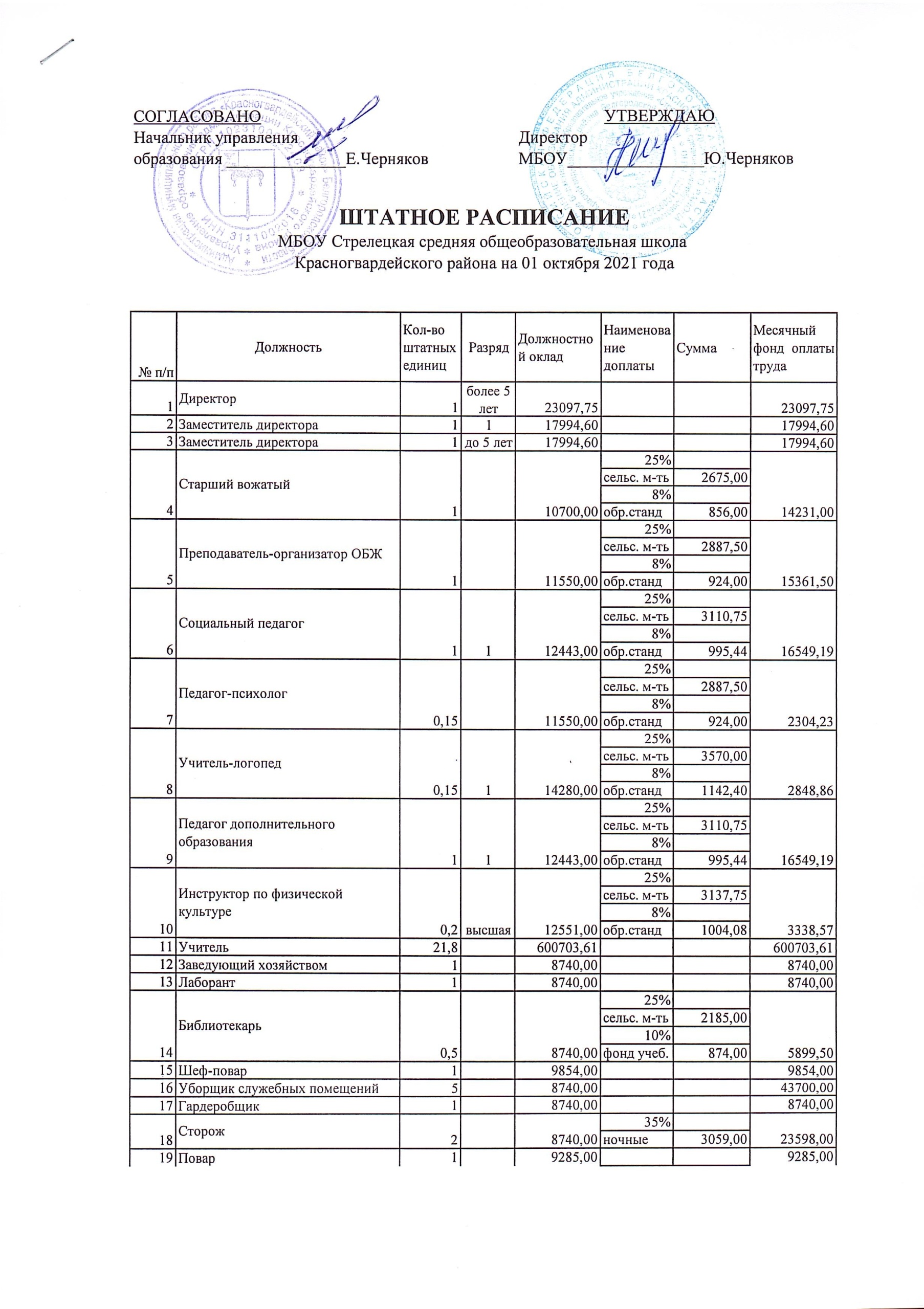 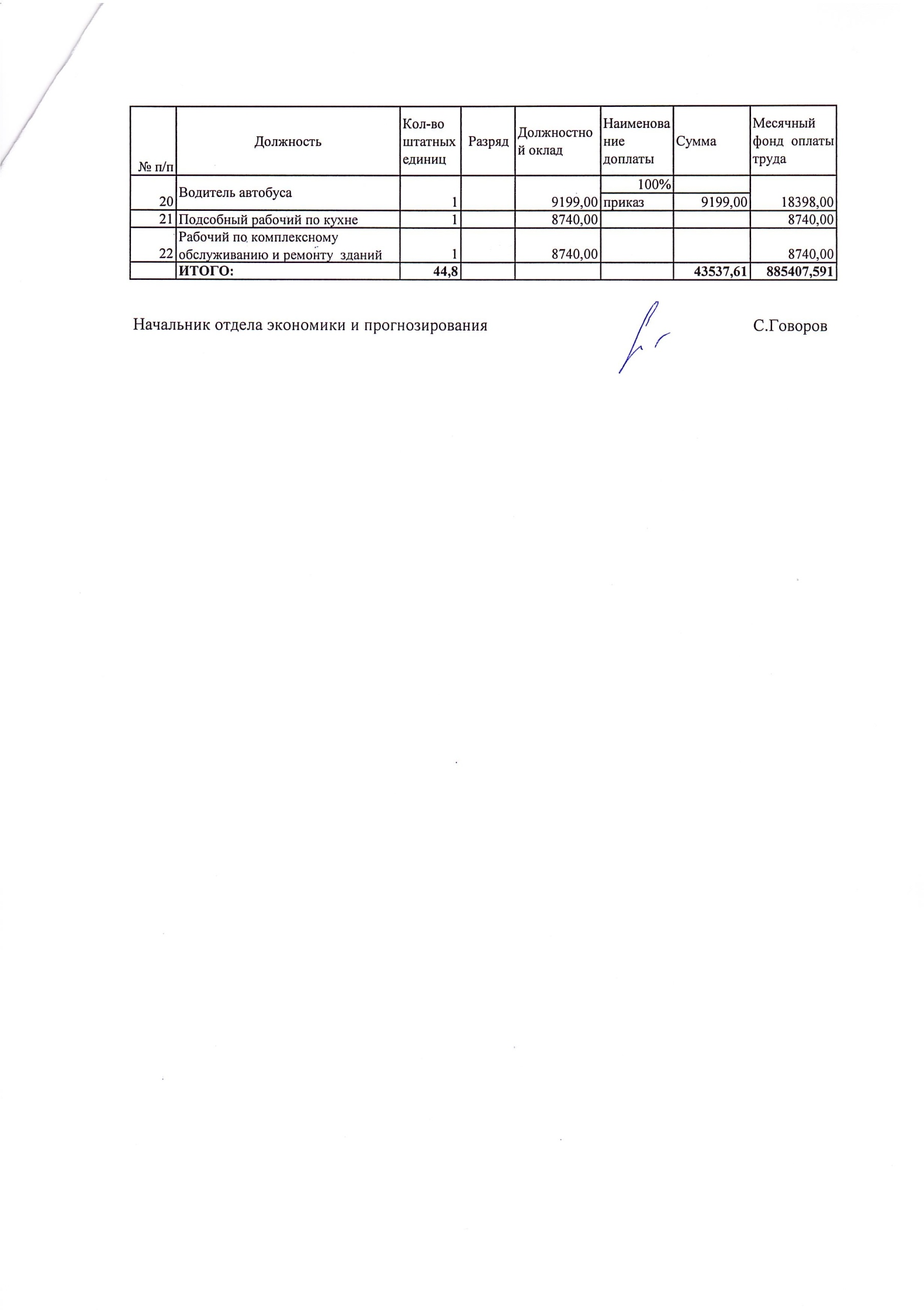 Приложение № 5к коллективному договору МБОУ «Стрелецкая СОШ»от «20» декабря 2021 г.Соглашение по охране труда муниципального бюджетного общеобразовательного учреждения «Стрелецкая средняя общеобразовательная школа» 	Мы, нижеподписавшиеся директор МБОУ «Стрелецкая СОШ» Черняков Ю.В. и председатель профсоюза МБОУ «Стрелецкая СОШ» Харланова М.А. заключили настоящее Соглашение  о выполнении мероприятий по охране труда.1.Общие положения. Данное Соглашениие по охране труда - правовая форма планирования и проведения мероприятий по охране труда в МБОУ « Стрелецкая СОШ».Планирование мероприятий по охране труда направлено на предупреждение несчастных случаев на производстве, профессиональных заболеваний, улучшение условий и охраны труда, санитарно-бытового обеспечения работников. Данное Соглашение вступает в силу с момента его подписания представителем работодателя; внесение изменений и дополнений в соглашение производится по согласованию с профкомом. Контроль над выполнением Соглашения осуществляется непосредственно директором школы и профсоюзным комитетом. 2.Обязательства администрации: 1.Обеспечивает работу по охране труда и соблюдению техники безопасности в соответствии с Трудовым кодексом РФ и с другими нормативными и законодательными актами РФ. 2.Своевременно проводит обучение работников по охране труда и технике безопасности в соответствии с порядком и видом обучения, определенными соответствующими нормативными актами всех уровней. 3.Обеспечивает выдачу работникам средств индивидуальной защиты, инвентаря, мебели, оборудования, необходимого для работы. 4.Осуществляет учет и расследование несчастных случаев в школе. 5.Обеспечивает проведение аттестации рабочих мест. 6.Обеспечивает социальное страхование всех работающих от несчастных случаев и профессиональных заболеваний. 7.Организует в соответствии с планами повышения квалификации обучение ответственного за охрану труда за счет бюджета школы. 8.Обеспечивает работу и надлежащее содержание санитарно-бытового помещения. 9.Контролирует порядок на территории школы. 10.Не допускает эксплуатацию неисправного оборудования. 11.Обеспечивает соблюдение должностными лицами требований охраны труда, графиков, планово-предупредительных ремонтов, бесперебойную работу отопительной и вентиляционной систем, а также системы противопожарной сигнализации. 3. Обязательства профсоюза: 1.Заключает от имени трудового коллектива Соглашение по охране труда на учебный год с последующей пролонгацией. 2.Осуществляет общественный контроль над деятельностью администрации в вопросах охраны труда и соблюдения техники безопасности в соответствии с законодательством РФ. 3.Проверяет состояние охраны труда, техники безопасности, производственной санитарии на рабочих местах и добивается проведения необходимых мероприятий по обеспечению здоровых и безопасных условий труда не реже двух раз в год. 4.Принимает участие в работе комиссии по принятию школы к новому учебному году. 5.Участвует в расследовании несчастных случаев и случаев профессиональных заболеваний. 6.Участвует в разработке мероприятий по достижению установленных нормативов по ОТ. 7.Контролирует применение спецсредств, выдаваемых обслуживающему персоналу школы. 8.Организует сбор предложений для проекта Соглашения по охране труда и обсуждает их на собрании трудового коллектива. 9.Проверяет ход выполнения Соглашения по охране труда. 4. Взаимные обязательства администрации и профсоюза: 1.Осуществлять административно-общественный контроль над состоянием охраны труда на рабочих местах. 2.Выносить на рассмотрение трудового коллектива вопросы состояния охраны труда, обсуждать случаи нарушения требований техники безопасности со стороны работников школы. Приложение № 6к коллективному договору МБОУ «Стрелецкая СОШ»от «20» декабря 2021 г.Перечень профессий и должностей работников,имеющих право на обеспечение специальной одеждой, обувью и другими средствами индивидуальной защиты и нормы их выдачи работникам МБОУ «Стрелецкая СОШ»Приложение № 7к коллективному договору МБОУ «Стрелецкая СОШ»от «20» декабря 2021 г.П Л А Норганизационно-технических мероприятий  по улучшению условий, охраны труда, здоровья работающих и детей на 2021/2022 учебный годОт работодателяДиректор МБОУ «Стрелецкая СОШ» (должность руководителя)__________________________________(подпись) (расшифровка подписи)М.П.«___» _____________ 20__ г.От работниковХарланова Марина Александровна (председатель профсоюзной организации)__________________________________(подпись) (расшифровка подписи)М.П.«___» ______________ 20___ г.Сведения о представителе работодателя, подписавшего коллективный договор (должность, Ф.И.О. полностью)Директор, Черняков Юрий ВикторовичСведения о представителе (представителях) работников, подписавшего (подписавших) коллективный договор (должность, Ф.И.О. полностью) Председатель профсоюзной организации, Харланова Марина АлександровнаЮридический адрес организации309934 Белгородская область, Красногвардейский район, с. Стрелецкое, улица Победы, д.1Телефон представителя работодателей8(47247)6-64-50Телефон представителя работников8(47247)6-64-50Вид экономической деятельности85.1Численность работников организации30Наличие приложений к коллективному договору (наименование)Приложение № 1 Правила внутреннего трудового распорядка для работников МБОУ «Стрелецкая СОШ»Приложение № 2 Положение об оплате труда работников МБОУ  «Стрелецкая СОШ» Приложение № 3 Положение о распределении стимулирующей части фонда оплаты труда работников МБОУ «Стрелецкая СОШ»Приложение №4 Штатное расписание МБОУ «Стрелецкая СОШ»Приложение № 5 Соглашение по охране трудаПриложение № 6 Перечень профессий и должностей работников, имеющих право на обеспечение специальной одеждой, обувью и другими средствами индивидуальной защиты и нормы их выдачи работникам  МБОУ «Стрелецкая СОШ»Приложение № 7 План организационно-технических мероприятий по улучшению условий, охраны труда, здоровья работающих и детейРаздел 1. Общие положения                                                                                                           4Раздел 2. Трудовой договор. Гарантии при заключении, изменении и расторжении5Раздел 3.Оплата труда                                                                                               8Раздел 4. Рабочее время и время отдыха                                                                                             15Раздел 5.Социальные гарантии и меры социальной поддержки                                                       19Раздел 6. Улучшение условий труда и охраны труда                                                                       20Раздел 7.Гарантии профсоюзной деятельности   21Раздел 8. Пожарная безопасность22Раздел 9Контроль за выполнением коллективного договора                                                       24Раздел 10Заключительные положения                                                                                24Приложение № 1Правила внутреннего трудового распорядка для работников МБОУ «Стрелецкая СОШ»27Приложение № 2Положение об оплате труда работников МБОУ «Стрелецкая СОШ»59Приложение № 3Приложение № 4Положение о распределении стимулирующей части фонда оплаты труда работников МБОУ «Стрелецкая СОШ»Штатное расписание МБОУ «Стрелецкая СОШ»                                            7388Приложение № 5Соглашение по охране труда МБОУ «Стрелецкая СОШ»90Приложение № 6Перечень профессий и должностей работников, имеющих право на обеспечение специальной одеждой, обувью и другими средствами индивидуальной защиты и нормы их выдачи работникам  МБОУ «Стрелецкая СОШ»94Приложение № 7План организационно-технических мероприятий по улучшению условий, охраны труда, здоровья работающих и детей96От работодателя: Директор МБОУ «Стрелецкая СОШ»Черняков Юрий Викторович________      ________________(подпись)                    (Ф.И.О.)  « 20 » _декабря  2021 г. От работников: Председатель первичной профсоюзной организации             Харланова Марина Александровна    ________       _________________     (подпись)                (Ф.И.О.)      « 20 » _декабря  2021 г.ПринятоНа общем собрании работников муниципального бюджетного общеобразовательного учреждения «Стрелецкая средняя общеобразовательная школа»протокол от«__» ______20__г. №__Согласованос председателем профсоюзного комитета муниципального бюджетного общеобразовательного учреждения «Стрелецкая средняя общеобразовательная школа»протокол от«__» ______ 20__г. №__Утвержденоприказом директора муниципального бюджетного общеобразовательного учреждения «Стрелецкая средняя общеобразовательная школа» _______ Ю.В.Черняков от «__» _____ 20__г. №___ПРИНЯТОна заседании педагогического совета МБОУ «Стрелецкая СОШ»протокол № ___ от «___»____________20__ гСОГЛАСОВАНОПредседатель ПК___ М,А. ХарлановаПротокол №___от «__»______20__г.УТВЕРЖДЕНОДиректор МБОУ«Стрелецкая СОШ»___________Ю.В.ЧерняковПриказ от «__»________20___г.  № __Согласованопредседатель первичной профсоюзнойорганизации     		МБОУ «Стрелецкая СОШ»     ______________М.Харланова                    «____»  _________________	Согласовано председатель Управляющего совета        МБОУ «Стрелецкая  СОШ» ___________Е.Мартынова«___»  ___________________Принято   общим собранием работников
МБОУ «Стрелецкая CОШ»
протокол №___Директор ____________Ю.Черняков«___»   __________________________№ п\пКритерииПоказатели критериевКол-во баллов по каждому показателю критериевПриказ или документ подтверждающийкритерийКоличество балловПримечание1. Обеспечение качества обучения учащихся1.1.Учебные результаты обучающихсяОсвоение обучающимися образовательных стандартов:- Единый государственный экзамен (обязательные экзамены и экзамены по выбору);- Подготовка учащихся к ЕГЭ- Подготовка учащихся к итоговому сочинениюза успеваемость по предмету:80 – 100% - 10 баллов;70 – 79%  - 8 баллов;60 – 69% - 6 баллов;51 – 59% - 3 балла.- 1 ученик – 2 балла.- 1 ученик – 1 балл.Примечание: баллы устанавливаются сроком на один учебный год.- государственная (итоговая) аттестация в 9 классах в новой форме (обязательные экзамены и экзамены по выбору);- Подготовка учащихся к ОГЭ-Подготовка к ОГЭ(говорение)-независимые срезовые  контрольные работы, тестирование, Всероссийские проверочные работы и др.1 группа предметов: русский язык, литература, иностранный язык, математика, физика, химия, 1 классы.2 группа предметов: история, обществознание, право, география, информатика, биология, природоведение,  информатика, иностранный язык, нач. школа 2-4 кл.3 группа предметов: ИЗО, музыка, физическая культура, МХК, ОБЖ, технология, православная культура.________________________________Положительная динамика уровня сформированности учебной мотивации учащихся начальной школы.________________________________Высокий уровень адаптации первоклассников к условиям обученияза успеваемость по предмету:85 – 100% - 8 баллов;75 – 84%  - 6 баллов;65 – 74% - 4 балла;51 – 64% - 2 балл.- 1 ученик – 2 балла.Примечание: баллы устанавливаются сроком на один учебный год.Баллы за качество знаний_______________________________96-100% – 5 баллов;91-95% - 4 балла;86-90% - 3 балла;81-85% – 2 балла;75-80% - 1 балл.______________________________80-100% - 4 баллов60-79% - 3 балла50-59% - 2 балла1.2.Результативность внеурочной деятельности по предметамРезультативность участия школьников в  предметных олимпиадах, творческих и интеллектуальных конкурсах и научно-практических конференциях, спортивных соревнованиях муниципального, регионального, федерального и международного уровней, проводимых МОРФ.Значок ГТООчные:призовые места10 баллов – международный и  всероссийский уровень;5 баллов – региональный уровень;3 балла –  муниципальный уровень;1 балл- школьный уровень3 балла1.3.Профессиональные достижения Результативность участия в конкурсах профессионального мастерства: «Учитель года», «Педагог года», «Педагогический дебют».Очные:призовые местаУчастник – 20 баллов;Призёр (лауреат) – 30 баллов;Победитель – 40 баллов.Примечание: баллы устанавливаются сроком на один учебный год.Наличие публикаций (печатные сборники)4 балла – всероссийский уровень;3 балла –  региональный уровень;1 балл – муниципальный. - Аттестация- Курсы повышения квалификации- Стаж педагогической работыВысшая квалификационная категория – 5 баллов;Первая квалификационная категория – 4 балла;Соответствие занимаемой должности – 2 балла.Примечание: баллы устанавливаются сроком на аттестационный период.Системные (144ч.) – 5 балловПроблемные (36ч. – 108ч.) – 3 баллаПримечание: баллы устанавливаются на срок действия удостоверения, сертификата.0-5 лет – 1 балл;5-10 лет – 2 балла;11-20 лет – 3 балла;21-25 лет – 4 балла;Свыше 25 лет – 5 баллов;Свыше 40 лет – 6 баллов.1.4.Включенность в методическую работуЗафиксированное участие (программы, протоколы, приказы и т.п.) в семинарах, конференциях, форумах, вебинарах, педагогических чтениях, предметных декадах  и др. (выступления, организация выставок, открытые уроки, мастер-классы, внеклассные мероприятия и др.).Подготовка и проведение общешкольных мероприятийОчные:10 баллов – всероссийский уровень;7 баллов – региональный уровень;5 балла - муниципальный уровень.3 балла – уровень ОУ.Примечание: ограничить количество мероприятий до трех.3 балла за каждое проведённое мероприятиеОрганизаторы олимпиад, конкурсов и т.п.; жюри олимпиад, конкурсов, смотров и т.п.; судейство спортивных соревнований, проверка работ обучающихся4 – всероссийский уровень;3- региональный уровень;2- муниципальный уровень.1.5Общественная активность (с указанием вида деятельности)Председатель первичной профсоюзной организации школы;Руководитель РМОРуководитель ШМО;Начальник пришкольного лагеря;Организаторы в аудиториях ГИА;Технический специалист ГИА;Секретарь (педсоветы школы) Секретарь(родительские собрания)Секретарь (управляющий совет)Секретарь (общее собрание работников школы)Электронная почта;«Виртуальная школа»;Музыкальный руководитель школы.Руководитель музея«Одаренные дети»Воспитатель лагеря «Чайка»- 10 баллов- 7 баллов- 5 баллов- 20 баллов- 3 балла- 3 балла- 7 баллов-5 баллов- 5 баллов- 5 баллов- 10 баллов- 10 баллов- 10 баллов- 10  баллов- 5 баллов- 10 баллов (сроком на один календарный год)№ п\пКритерииПоказатели критериевКол-во баллов по каждому показателю критериевПриказ или документ подтверждающийкритерийКоличество балловПримечание1. Обеспечение качества обучения учащихся1.1. Позитивные результаты деятельности старшего вожатогоПобедители и призёры конкурсов детских общественных организация и детского самоуправления10 баллов – всероссийский уровень5 баллов – региональный уровень2 балла – муниципальный уровеньПобедители и призёры творческих конкурсов, фестивалей, смотров, акций  и т.д.10 баллов – всероссийский уровень6 баллов – региональный уровень5 балла – муниципальный уровеньДостижения одного обучающегося (коллектива) в мероприятиях одного направления устанавливаются по наивысшему результату, разные достижения суммируются. Высокий уровень мероприятий, проводимых в каникулярное время2 балла – за каждое проведенное мероприятие без замечанийАктивное взаимодействие с учреждениями культуры, дополнительного образованияПо 1 баллу за каждый договорПо 1 балла за каждое совместное мероприятие1.2.Профессиональные достижения Победители и призеры конкурсов профессионального мастерства  Очные:призовые места4 балла – всероссийский уровень;3 балла –  региональный уровень;2 балла - муниципальный уровень.участие2 балла – региональный уровень;1 балл - муниципальный уровень.Заочные:призовые места2 балла – всероссийский уровень и  региональный уровни.участие - 1 балл.Примечание: баллы за участие и высокие показатели в конкурсах «Учитель года», «Педагог года» и т.п. устанавливаются сроком на один учебный год.Наличие публикаций3 балла – всероссийский уровень;2 балла –  региональный уровень;1 балл – муниципальный.Наличие обобщенного опыта работы4 балла –  региональный уровень.2 балла – муниципальный уровень1 балл – уровень ОУПримечание: баллы устанавливаются сроком на три учебных года.1.3.Включенность в методическую работуЗафиксированное участие (программы, протоколы и т.п.) в семинарах, конференциях, форумах, педагогических чтениях  и др. (выступления, организация выставок, открытые уроки, мастер-классы и др.) Очные:4 баллов – всероссийский уровень;3 балла – региональный уровень;2 балла - муниципальный уровень.1 балл – уровень ОУ.Заочные:2 балла – всероссийский и региональный уровни.При неоднократном участии в мероприятиях по одной теме могут устанавливаться дополнительные баллы, по разным темам – суммируются.1.4.Признание высокого профессионализма  старшей вожатой обучающимися и их родителямиОтсутствие зафиксированных негативных отзывов в адрес  вожатой со стороны родителей  и учащихся.2 балла – при  отсутствии№ п\пКритерииПоказатели критериевКол-во баллов по каждому показателю критериевПриказ или документ подтверждающийкритерийКоличество балловПримечание1.Позитивные результаты деятельности социального педагогаОтсутствие правонарушений в ОУОтсутствие преступлений в ОУ3 балла 3 балла Результативность участия школьников в соответствующих конкурсах, акциях, проектах:муниципальный уровень;региональный уровень;1место – 5 баллов;2 место – 4 балла;3 место – 3 балла;Участие – 1 балл.1 место – 8 баллов;2 место – 7 баллов;3 место - 6 баллов;Участие – 3 балла.Отсутствие  несовершеннолетних девиантного поведения75 - 100% -  3 балла;50 - 74% -  1 балл.Охват учащихся девиантного поведения и детей из социально незащищенной категории семей организованными формами отдыха в каникулярное время75% и выше - 5 баллов.2.Включенность в методическую работуРазработка программ элективных курсов, факультативов, кружков3 балла - при условии прохождения процедуры утверждения на муниципальном и региональном уровняхПримечание: баллы устанавливаются сроком на один год.Зафиксированное участие (программы, протоколы и т.п.) в семинарах, конференциях, форумах, педагогических чтениях  и др. (выступления, организация выставок,  мастер-классы и др.) Очные:4 балла – всероссийский уровень;3 балла – региональный уровень;2 балла - муниципальный уровень.1 балл – уровень ОУ.Заочные:2 балла – всероссийский и региональный уровни.При неоднократном участии в мероприятиях по одной теме могут устанавливаться дополнительные баллы, по разным темам – суммируются.3.Профессиональные достижения Победители и призеры конкурсов профессионального мастерства  Очные:призовые места4 балла – всероссийский уровень;3 балла –  региональный уровень;2 балла - муниципальный уровень.участие2 балла – региональный уровень;1 балл - муниципальный уровень.Заочные:призовые места2 балла – всероссийский уровень и  региональный уровни.участие - 1 балл.Примечание: баллы за участие и высокие показатели в конкурсах «Учитель года», «Педагог года» и т.п. устанавливаются сроком на один учебный год.Наличие публикаций3 балла – всероссийский уровень;2 балла –  региональный уровень;1 балл – муниципальный.Наличие обобщенного опыта работы4 балла –  региональный уровень.2 балла – муниципальный уровень1 балл – уровень ОУПримечание: баллы устанавливаются сроком на три учебных года.4.Признание высокого профессионализма социального педагога Отсутствие жалоб и обращений родителей на неправомерные действия социального педагога2 балла. Награждение:БРООО «Российский Красный Крест»;муниципальный уровень;региональный уровень;5 баллов3 балла4 балла5.Взаимодействие с субъектами профилактикиАктивное взаимодействие:КДН Областной Центр профилактики и борьбе с ВИЧ/СПИДом»;БРООО «Российский Красный Крест»;Отдел опеки и попечительства; 3 балла; 3 балла; 5 баллов;3 балла;СОГЛАСОВАНО: Председатель профкома     _________Харланова М.А. Протокол № ___  «___»________________20___г.                      УТВЕРЖДЕНО:Директор МБОУ «Стрелецкая СОШ»______________Черняков Ю.В. Приказ № ______от«___»________________20___ г.№ п/пСодержание мероприятийЕд. учетаКоличествоСтоимостьСрок выполненияОтветственные1.Подготовить школу к Новому учебному годук 1.09Директор2.Следить за наличием огнетушителей, купить недостающиепост.Директор3.Следить за исправностью проводки,выключателей, менять по мере необходимостипост.Директор, рабочий по ремонту и обслуживанию зданий4.Следить за воздушно-тепловым режимомпост.Директор, классныеруководители, зав. кабинетами, члены комиссии5.Завозить песок на время гололеда, уборка территории от снега, льдадо 1.11Директор6.Следить      за прохождением инструктажа работниками школыпост.Директор, уполномоченный по охране труда (преподаватель-организатор ОБЖ)7.Иметьдезинфицирующие и моющие средстваУп..1960пост.Директор8.Обеспечивать тех. персонал халатами, перчаткамишт. пара4 41000 68пост.Директор9.Следить за световым режимомпост.зав. Кабинетами10.Обеспечивать водный режим, следить       за исправностью канализациипост.тех. Работник11.Поддержание помещений, рабочих мест, учебных кабинетов, спортзалов в соотв. с требованиями норм по ОТ и ТБпост.Зав. Кабинетом12.Инструктаж персонала школы по ТБ, пожарной безопасности (плановой)2Уполномоченный по охране труда13.Обеспечение школы первичными средствами пожаротушения (огнетушители и др.) ежегодно до 01.09. Директор 14.Организация обучения работающих и обучающихся в школе мерам обеспечения пожарной безопасности и проведение тренировочных мероприятий по эвакуации всего персонала в течение года Зам. директора по УВР, уполномоченный по охране труда (преподаватель-организатор ОБЖ) 15.Обеспечение работы системы противопожарной сигнализации в течение года Директор 16.Смотры санитарно-гигиенического состояния кабинетов, библиотеки, спортзалов1 раз в четвертьпредседатель проф. Комитета17.Оздоровление всех членов профсоюзной организации и их детейв течение годапредседатель проф. Комитета18.Предварительные и периодические медицинские осмотры работников в соответствии с Порядком проведения предварительных и периодических осмотров работников.ежегодно июнь-августДиректор19.Выполнить      ремонт фасада школыкв.м.в течение годаДиректор20.Ремонт асфальтовых дорожек и площадки около фасада   школыкв.м.в течение годаДиректор21.Произвести ремонт и заделать швы парапетных плит по периметру здания.в течение годаДиректорДиректор МБОУ «Стрелецкая СОШ»Черняков Юрий Викторович________      ________________(подпись)                    (Ф.И.О.) Председатель первичной профсоюзной организации             Харланова Марина Александровна    ________       _________________     (подпись)                (Ф.И.О.) От работодателя__Директор МБОУ «Стрелецкая СОШ»(должность руководителя)________________________________(подпись) (расшифровка подписи)                М.П.«20» декабря  2021 г.От работников_Харланова Марина Александровна____(председатель профсоюзной организации)______________________________(подпись) (расшифровка подписи)                  М.П.«20» декабря  2021 г.№Категория лицНаименование спецодеждыНорма выдачи на год (шт., пар)Срок носкиОснование выдачи1.Уборщик служебных помещенийХалат рабочийПерчатки резиновые1 шт.2 пар12 мес.6 мес.Приказ Минсоцразвития РФ №290н от 01.06.2009 г.2Рабочий по обслуживанию зданияЧерный халат х/бРукавицы комбинированныеПерчатки резиновыеПерчатки диэлектрическиеГалоши диэлектрическиеКостюм брезентовыйСапоги резиновые1 шт.2 пары2 пары1 пара1 пара1 шт.1 пара12 мес.12 мес.12 мес.12 мес.24 мес.24 мес.24 мес.Приказ Минсоцразвития РФ №290н от 01.06.2009 г.3Повар, шеф-повар, рабочая кухниХалат х/бПередникКолпакПерчатки резиновые1 шт1 шт.1 шт.6 пар.6 мес.6 мес.6 мес.6 мес.Приказ Минсоцразвития РФ №290н от 01.06.2009 г.4ЛаборантХалат х/бПерчатки резиновые1 шт.2 пары12 мес.12 мес.Приказ Минсоцразвития РФ № 290н от 01.06.2009 г.№ Категория лицНаименование Норма выдачи в месяцОснование выдачи1.Уборщик служебных помещенийМыло туалетноеДезинфицирующие средства6 шт. 6 шт.Приказ Минсоцразвития РФ № 1122нот 17.12.2010г.2. Повар, шеф-повар, рабочая кухниМыло туалетноеСредство для мытья посуды6 шт.6 шт.Приказ Минсоцразвития РФ № 1122н от 17.12.2010г.3.ЛаборантМыло туалетное2 шт.Приказ Минсоцразвития РФ № 1122нот 17.12.2010г.СОГЛАСОВАНО: Председатель профкома     _________Харланова М.А.   «___»________________2021 г.                      УТВЕРЖДАЮ:Директор МБОУ «Стрелецкая СОШ»______________Черняков Ю.В. «___»________________2021 г.№ п/пНаименование мероприятийСрок выполненияОтветственныйза выполнение1Обеспечить качественную подготовку и приемку кабинетов, мастерских  и здания школы к новому учебному году с оформлением актовДо 31.08директор, 2Организовать и контролировать работу по соблюдению в школе законодательства об охране труда, выполнению санитарно-гигиенических правил, предупреждению травматизма и других несчастных случаев среди работников и детей, в соответствии с графиком контроля.По графикудиректор, заместители директора, классные руководители3Запрещать проведение учебных занятий и работ на участках, которые не отвечают нормам охраны труда и требованиям трудового законодательства. Привлекать в установленном порядке к ответственности лиц, нарушающих требования.В течение годадиректор, заместители директора, классные руководители4Организовать обучение педагогических работников школы по вопросам охраны труда с последующей проверкой знаний и выдачей удостоверений.2 раз в  годдиректор, заместитель директора5Обучение работников школы, связанных с электроустановками по ПУЭУ до 1000 В с выдачей удостоверений гр.1-3.1 раз в 3 годаДиректор6Обучение учащихся 1-9 классов основам безопасности жизнедеятельностиВ течение годапреподаватель-организатор ОБЖ7Оформление в кабинетах уголков по безопасности жизнедеятельностиВ течение годазав.кабинетами, классные руководители8Издать приказ о назначении ответственных лиц за организацию безопасной работы в школе и пожарной безопасностиАвгустДиректор9Провести испытания спортивного оборудования, инвентаря и вентиляционных устройств (оформить документально)Августдиректор, учитель физкультуры10Провести общий технический осмотр здания и сооружений школы с составлением акта.Март, сентябрьдиректор, зам.директора, ПК12Регулярно проводить медицинские осмотры работников и обучающихся.Август, апрельдиректор, фельдшер13Обеспечить работников школы спецодеждой, спецобувью и другими средствами индивидуальной защиты в соответствии с действующими типовыми нормами.АвгустДиректор15Обеспечить кабинеты и мастерские аптечками.Июнь-августДиректор16Заключить соглашение по охране труда с профсоюзным комитетом и обеспечить его выполнениеДекабрьДиректор, председатель ПК17Совместно с профсоюзным комитетом подвести итоги выполнения соглашения по охране труда1 раз в полугодиеДиректор, председатель ПК18Организовать систематический административно-общественный контроль по охране трудаВ течение годаДиректор, зам.директора, зав.кабинетами19Проверить наличие инструкций по охране труда во всех классах, кабинетах, учебных мастерских, спортивном зале, на других рабочих местах, при необходимости переработать и утвердить их.АвгустДиректор, зам.директора, зав.кабинетами20Проводить вводный инструктаж по охране труда со всеми вновь принятыми на работу лицами, а также с обучающимися в начале учебного года с регистрацией в журнале установленной формы.В течение годаДиректор21Проводить инструктаж по охране труда на рабочих местах всех работников с регистрацией в журнале установленной формы.1 раз в годДиректор22Проводить вводный инструктаж и инструктаж на рабочем месте с обучающимися по химии, физики, биологии, информатике, трудовому обучению, физкультуре, ОБЖ с регистрацией в классном журнале и журнале установленной формы.В начале учебного года вводный, 2 раза в год – на рабочем местеЗав.кабинетами23Проводить инструктаж с обучающимися по охране труда при организации общественно-полезного производительного труда, проведении внеклассных и внешкольных мероприятий, при организации летней оздоровительной работы по всем рекомендуемым направлениям с регистрацией в журнале установленной формы.2 раза в годЗам.  директора, классные руководители24Организовать расследование и учет несчастных случаев с работниками и детьми с составлением актов по формам Н-1 и Н-2, проводить профилактическую работу по их предупреждению.В течение годаДиректор, преподаватель-организатор ОБЖ, зам.директора